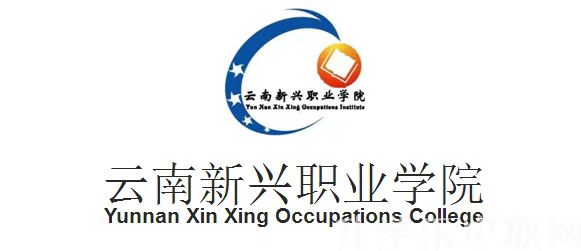 人才培养方案（五年制护理）护理学院编制二零二三年三月云南新兴职业学院五年制护理专业人才培养方案(2022级)一、专业名称（专业代码）护理（520201）批准设置日期： 2011年3月首次招生日期：2011年9月二、入学要求应届初中毕业生三、修业年限学制：五年四、就业面向就业服务面向：各级各类医院、城乡卫生院（所）及社区卫生服务中心、企事业单位医务室、妇幼保健机构等的相关岗位；从事与护理相关的自主创业；选择专升本进行护理学等相关本科专业深造学习。就业职业面向：面向各级各类医院、城乡卫生院（所）及社区卫生服务中心、企事业单位医务室、养老机构和妇幼保健机构中的各科护理岗位和公共卫生服务岗位。表1 本专业职业面向五、培养目标本专业培养能够践行社会主义核心价值观，德智体美劳全面发展，具有一定的科学文化水平，良好的人文素养、科学素养、职业道德和创新意识，敬佑生命、救死扶伤、甘于奉献、大爱无疆的职业精神，较强的就业能力、可持续发展的能力和一定的创新创业能力，堂握本专业知识和技术技能，面向卫生行业的内科护士、外科护士、妇产科护士、儿科护士、急诊护士、社区护士等职业，能够从事护理及预防保健等工作的高素质实用型护理专门人才。六、培养规格本专业学生应在系统学习本专业知识并完成有关实习实训基础上，全面提升素质、知识、能力，掌握并实际运用岗位(群)需要的专业核心技术技能，总体上须达到以下要求：（一）素质要求1.坚定拥护中国共产党领导和中国特色社会主义制度，以习近平新时代中国特色社会主义思想为指导，践行社会主义核心价值观，具有坚定的理想信念、深厚的爱国情感和中华民族自豪感；2.能够熟练掌握与本专业从事职业活动相关的国家法律、行业规定，掌握环境保护、安全防护、质量管理等相关知识与技能，遵守护士职业道德准则和行为规范，具备社会责任感和担当精神；3.培育劳模精神、劳动精神、工匠精神，弘扬劳动光荣、技能宝贵、创造伟大的时代精神，热爱劳动人民，珍惜劳动成果，具备与本专业职业发展相适应的劳动素养、劳动技能；4.勇于奋斗、乐观向上，具有自我管理能力、职业生涯规划的意识，有较强的集体意识和团队合作精神；5.具有健康的体魄、心理和健全的人格，掌握基本运动知识和1-2项运动技能，养成良好的健身与卫生习惯，以及良好的行为习惯。（二）知识要求1.掌握支撑本专业学习和可持续发展必备的语文、化学、生物、信息技术等文化基础知识，具有良好的科学素养与人文素养，具备职业生涯规划能力；2.具有良好的语言表达能力、文字表达能力、沟通合作能力，具有较强的集体意识和团队合作意识，学习一门外语并结合本专业加以运用；3.掌握护理基本理论和基本知识， 以及一定的基础医学和临床医学知识；4.掌握生命各阶段各系统常见疾病的概念、病因、发病机制、健康史、身心状况、辅助检查、治疗原则、护理诊断、护理措施及护理评价相关知识；5.掌握全生命周期常见疾病护理知识、急危重症和传染病护理知识；6.掌握一定的老年、中医、康复及精神科等专科护理知识；                                                                                                                                                                                                                                                                                                                                                                  7.掌握必备的美育知识，具有一定的文化修养、审美能力，形成至少1项艺术特长或爱好；8.掌握基本身体运动知识和至少1项体育运动技能，达到国家大学生体质测试合格标准，养成良好的运动习惯、卫生习惯和行为习惯具备一定的心理调适能力。（三）主要职业能力要求1.专业核心能力（1）具有熟练运用基本护理技术和专科护理技术的能力；（2）具有依照护理规范和程序对护理对象实施整体护理的能力；（3）具有辨识急危重症并参与救治的能力；（4）具有运用循证护理思维分析和解决护理中技术问题的能力；（5）具有为个体、家庭、社区等提供健康保健服务的能力；（6）具有识别突发公共卫生事件并参与应急处置的能力；（7）具有适应卫生健康领域数字化发展需求的基本数字技能，掌握信息技术基础知识，专业信息技术能力，基本堂握卫生健康领域数字化技能。2.非专业通用职业能力（1）较强的语言文字表达及沟通交流能力；（2）较强的调查与数据分析能力；（3）较强的外语资料查询与听说能力；（4）较强的现代办公软件使用及信息处理能力；（5）较强的问题解决能力；（6）一定的技术革新与较强的工作创新能力；（7）探究学习、终身学习和可持续发展的能力，具有整合知识和综合运用知识分析问题和解决问题的能力。七、课程体系设计与课程设置（一）课程体系设计进行素质课程系统、知识课程系统、能力课程系统有机融合的“三系统”课程体系设计。1.素质课程系统1.1良好的政治思想素质和社会公德意识，遵纪守法，树立正确的人生观和世界观。课堂教学课程：思想道德与法治、毛泽东思想和中国特色社会主义理论体系概论、习近平新时代中国特色社会主义思想概论、形势与政策。实践教学课程：综合素质教育项目，相关课程实训教学（见《教学进度表》及课程标准）。1.2健康的身心、体魄和健全的人格。课堂教学课程：军事理论、大学生体育与健康、大学生心理与性健康教育。实践教学课程：军事技能、大学生体育与健康，相关课程实训教学（见《教学进度表》及课程标准）。1.3爱岗敬业、忠于职守、珍视生命、关爱患者、诚实守信、廉洁自律、提高技能、团结协作、吃苦耐劳、文明礼貌、热情服务的职业精神与素养。课堂教学课程：大学生职业生涯规划与就业指导、大学生创新创业教育。实践教学课程：军事技能、创新创业实践项目、综合素质教育项目、劳动教育、岗位实习、相关课程实训教学（见《教学进度表》及课程标准）。1.4科学与人文素养课堂教学课程：大学语文、中华优秀传统文化及在学校公共选修课程中的任意选修课程。实践教学课程：第二课堂活动、学生社团活动、相关课程实训教学（见《教学进度表》及课程标准）。2.知识课程系统2.1开展基础护理的相关知识。课堂教学课程：人体解剖学、生理学、健康评估、病理学与病理生理学、护理药理学、病原生物与免疫学、护理伦理、护理学导论、基础护理学。2.2实施专科护理的基本知识。课堂教学课程：内科护理学、外科护理学、妇产科护理学、儿科护理学、老年护理学、精神科护理学、眼耳鼻喉口腔科护理学、护理管理学、急危重症护理学、母婴护理。2.3社区服务与保健知识。课堂教学课程：卫生法律法规、护理心理学基础、康复护理学基础、社区护理学、传染病护理学。 2.4升学知识。课堂教学课程：大学英语、高等数学、外科护理学、内科护理学、妇产科护理学、儿科护理学。3.能力课程系统3.1专业核心能力培养课程（同获取职业资格证书对接）3.1.1开展基础护理的能力（基本核心能力）。包括：规范、熟练的基础护理学操作能力；临床常用药物使用能力；有实施护理程序的能力。课堂教学课程：人体解剖学、生理学、健康评估、病理学与病理生理学、护理药理学、病原生物与免疫学、护理伦理、护理学导论、基础护理学。实践教学课程：人体解剖学、生理学、健康评估、病理学与病理生理学、护理药理学、病原生物与免疫学、护理伦理、护理学导论、中医学、基础护理学、临床见习、岗位实习、毕业考核。获取护士执业资格证书等相关职业资格证书。3.1.2专科护理能力（基本核心能力）。包括：对内、外、妇、儿等各专科护理常见病、多发病的护理能力。能对急危重症病人进行应急处理和抢救配合；具有一定公共卫生突发事件处理能力；能够进行健康教育和卫生保健指导。课堂教学课程：基础护理学、内科护理学、外科护理学、妇产科护理学、儿科护理学、老年护理学、精神科护理学、传染病护理学、眼耳鼻喉口腔科护理学、护理管理学、急危重症护理学、母婴护理。实践教学课程：基础护理学、内科护理学、外科护理学、妇产科护理学、儿科护理学、老年护理学、精神科护理学、传染病护理学、眼耳鼻喉口腔科护理学、护理管理学、急危重症护理学、母婴护理、基础护理学实训、临床见习、岗位实习、毕业考核。获取护士执业资格证书等相关职业资格证书。3.1.3社区服务与保健能力（延展核心能力）。主要包括社区疾病的预防能力；健康教育工作能力；基本公共卫生服务能力。课堂教学课程：卫生法律法规、护理心理学基础、康复护理学基础、社区护理学、传染病护理学。实践教学课程：卫生法律法规、护理心理学基础、康复护理学基础、社区护理学、传染病护理学、临床见习、岗位实习、毕业考核。3.2非专业通用职业能力培养课程（同获取相应等级证书对接）3.2.1较强的语言文字表达及沟通交流能力课堂教学课程：大学语文。实践教学课程：相关课程实训教学（见《教学进度表》及课程标准）。获取普通话等相关等级证书。3.2.2较强的外语资料查询与听说能力课堂教学课程：大学英语(应用文写作方向）。实践教学课程：相关课程实训教学（见《教学进度表》及课程标准）。获取英语等相关等级证书。3.2.3熟练的现代办公软件使用及信息处理能力课堂教学课程：计算机应用基础。实践教学课程：信息化技术训练与大赛等。获取计算机等相关等级证书。3.2.4较强的问题解决能力，一定的技术革新与较强的工作创新能力课堂教学课程：大学生创新创业教育、综合能力培训与测评。实践教学课程：第二课堂活动、社会实践、创新创业实践项目、综合素质教育项目、专项竞赛、临床见习、岗位实习、毕业考核，相关课程实训教学（见《教学进度表》及课程标准）。竞赛项目获奖。4.素质拓展课程系统4.1思想道德素质提升计划4.2国防素质提升计划4.3社会主义核心价值观教育素质提升计划4.4民族团结进步教育素质提升计划4.5法治素质提升计划4.6生态文明教育素质提升计划4.7思政课实践教学素质提升计划4.8中华优秀传统文化素质提升计划4.9心理健康教育素质提升计划4.10学术素质提升计划4.11体育素质提升计划4.12艺术素质提升计划4.13劳动素质提升计划4.14公文写作素质提升计划4.15就业创业素质提升计划4.16中医常识与急救素质提升计划（二）课程设置及要求1.课程体系的模块化设计1.1课程体系的模块化将素质课程系统、知识课程系统、能力课程系统的“三系统”课程体系进行模块化设计，并明确每个模块相应的课程设置与对应的证书。表2 课程模块、课程设置及证书对应情况表1.2学生职业发展的主要课程1.2.1等级证书课程设置大学英语——英语等级证书；计算机应用基础——计算机等级证书。 1.2.2执业资格证书课程设置人体解剖学、生理学、健康评估、病理学与病理生理学、护理药理学、病原生物与免疫学、护理伦理、护理学导论、中医学、基础护理学、内科护理学、外科护理学、妇产科护理学、儿科护理学、老年护理学、精神科护理学、传染病护理学、眼耳鼻喉口腔科护理学、护理管理学、急危重症护理学、卫生法律法规——护士执业资格证书。1.2.3升学课程设置根据护理专业专升本报考英语、高等数学、护理综合科目要求，本专业将大学英语、高等数学、外科护理学、内科护理学、妇产科护理学、儿科护理学纳入专业课程体系，分别确定为必修的公共必修课、公共选修课和专业必修课。2.课程的类别设计2.1公共基础课程中国特色社会主义、哲学与人生、职业道德与法治、毛泽东思想和中国特色社会主义理论体系概论、习近平新时代中国特色社会主义思想概论、形势与政策（一）、形势与政策（二）、英语综合、语文（应用文写作方向）、心理健康教育/心理健康与职业生涯（一）、中华优秀传统文化、军事理论、思想道德与法治、计算机应用基础、职业生涯规划/心理健康与职业生涯（二）、就业指导与创新创业教育、美育课程——影视鉴赏、国家安全教育、体育、军事技能、劳动教育、社会实践2.2专业基础课程人体解剖学、生理学、病理学与病理生理学、护理药理学、病原生物与免疫学、护理学导论。专业基础课程主要教学内容如表3所示。表3 本专业基础课程主要教学内容2.3专业核心课程健康评估（72学时）、基础护理学（144学时）、内科护理学（138学时）、外科护理学（138学时）、妇产科护理学（72学时）、儿科护理学（72学时）、急危重症护理学（32学时）。表4 专业核心课程主要教学内容与要求2.4专业拓展课护理礼仪、中医学、中医临床护理技术、职业防护、中医养生与食疗、孕产妇专科护理、婴幼儿护理、预防医学、护理美学、灾害护理学、人际沟通。3.课程的类型设计理论型课程（A 类）：中国特色社会主义、哲学与人生、职业道德与法治、毛泽东思想和中国特色社会主义理论体系概论、习近平新时代中国特色社会主义思想概论、形势与政策（一）、形势与政策（二）、英语综合、语文（应用文写作方向）、心理健康教育/心理健康与职业生涯（一）、中华优秀传统文化、军事理论、解剖学基础、基础护理学1、护理学导论、基础护理学2、营养与膳食、社区护理学、精神科护理学、传染病护理学、护理管理学、护理心理学、护理伦理学、卫生法律法规、康复护理学基础、内科护理学辅导、外科护理学辅导、基础护理学辅导、妇产科护理学辅导、儿科护理学辅导、党史、数学。理实型课程（B 类）：思想道德与法治、计算机应用基础、职业生涯规划/心理健康与职业生涯（二）、就业指导与创新创业教育、美育课程——影视鉴赏、国家安全教育、生理学、病原生物与免疫学、病理学与病理生理学、护理药理学、健康评估、内科护理学1、内科护理学2、外科护理学1、外科护理学2、妇产科护理学1、妇产科护理学2、儿科护理学1、儿科护理学2、眼耳鼻喉口腔科护理学、老年护理学、急危重症护理学、母婴护理、疼痛护理学、美育课程——书法鉴赏、艺术、人际沟通（医患沟通方向）、健康教育、职业素养、生物信息学基础、护理礼仪、中医学概论、中医临床护理、职业防护、中医养生与食疗、孕产妇专科护理、婴幼儿护理、预防医学、护理美学、灾害护理学、护理信息。实践型课程（C 类）：大学生体育与健康、军事技能、劳动教育、社会实践、解剖学基础实训、综合护理实训、岗位实习、临床见习、毕业教育、毕业考核。4.课程的类别与类型设计4.1必修课程4.1.1公共必修课程理论型课程（A 类）：中国特色社会主义、哲学与人生、职业道德与法治、毛泽东思想和中国特色社会主义理论体系概论、习近平新时代中国特色社会主义思想概论、形势与政策（一）、形势与政策（二）、英语综合、语文（应用文写作方向）、心理健康教育/心理健康与职业生涯（一）、中华优秀传统文化、军事理论。理实型课程（B 类）：思想道德与法治、计算机应用基础、职业生涯规划/心理健康与职业生涯（二）、就业指导与创新创业教育、美育课程——影视鉴赏、国家安全教育。实践型课程（C 类）：大学生体育与健康、军事技能、劳动教育、社会实践。4.1.2 专业必修课程理论型课程（A 类）：解剖学基础、基础护理学1、护理学导论、基础护理学2、营养与膳食、社区护理学、精神科护理学、传染病护理学、护理管理学、护理心理学、护理伦理学、卫生法律法规、康复护理学基础、内科护理学辅导、外科护理学辅导、基础护理学辅导、妇产科护理学辅导、儿科护理学辅导。理实型课程（B 类）：生理学、病原生物与免疫学、病理学与病理生理学、护理药理学、健康评估、内科护理学1、内科护理学2、外科护理学1、外科护理学2、妇产科护理学1、妇产科护理学2、儿科护理学1、儿科护理学2、眼耳鼻喉口腔科护理学、老年护理学、急危重症护理学、母婴护理、疼痛护理学。实践型课程（C 类）：人体解剖学实训、基础护理实训、民族传统疗法、综合护理实训、临床见习、岗位实习、毕业教育与考试。4.2选修课程4.2.1 公共选修课程理论型课程（A类）：党史、数学。理实型课程（B 类）：美育课程——书法鉴赏、艺术、人际沟通（医患沟通方向）、健康教育、职业素养、生物信息学基础。4.2.2 专业选修课程理实型课程（B 类）：护理礼仪、中医学、中医临床护理技术、职业防护、中医养生与食疗、孕产妇专科护理、婴幼儿护理、预防医学、护理美学、灾害护理学、护理信息。5.课程的学时与学分设计护理专业总学时4928学时。每16-18学时折算1学分，专业总学分270学分。其中，岗位实习实际32周、640学时、35学分计算。5.1.必修课程（4184学时、228学分，占总学时的84.90%、学分的84.44%）5.1.1 公共必修课程（980学时、52学分，占总学时的19.89%、学分的19.26%）理论型课程（418学时、24学分）：中国特色社会主义（32学时，2学分）、哲学与人生（36学时，2学分）、职业道德与法治（36学时，2学分）、毛泽东思想和中国特色社会主义理论体系概论（36学时，2学分）、习近平新时代中国特色社会主义思想概论（54学时，3学分）、形势与政策（一）（8学时，0.5学分）、形势与政策（二）（8学时，0.5学分）、英语综合（72学时，4学分）、语文（应用文写作方向）（32学时，2学分）、大学生心理健康教育/心理健康与职业生涯（一）（32学时，2学分）、中华优秀传统文化（36学时，2学分）、军事理论（36学时，2学分）。理实型课程（290学时、17学分）：思想道德与法治（54学时，3学分）、计算机应用基础（64学时，4学分）、职业生涯规划/心理健康与职业生涯（二）（36学时，2学分）、大学生就业指导与创新创业教育（32学时，2学分）、美育课程——影视鉴赏（68学时，4学分）；安全教育（36学时，2学分）。实践型课程（272学时、11学分）：大学生体育与健康（108学时，6学分）、军事技能（112学时，2学分）、劳动教育（36学时，2学分）、社会实践（16学时，1学分）。5.1.2 专业必修课程（3184学时、176学分，占总学时的62.21%、学分的62.63%）理论型课程（860学时、50学分）：解剖学基础（64学时，4学分）、基础护理学1（72学时，4学分）、护理学导论（36学时，2学分）、基础护理学2（72学时，4学分）、营养与膳食（72学时，4学分）、社区护理学（36学时，2学分）、精神科护理学（36学时，2学分）、传染病护理学（36学时，2学分）、护理管理学（36学时，2学分）、护理心理学（36学时，2学分）、护理伦理学（36学时，2学分）、卫生法律法规（36学时，2学分）、康复护理学基础（36学时，2学分）、内科护理学辅导（64学时，4学分）、外科护理学辅导（64学时，4学分）、基础护理学辅导（64学时，4学分）、妇产科护理学辅导（32学时，2学分）、儿科护理学辅导（32学时，2学分）。理实型课程（1252学时、70学分）：生理学（64学时，4学分）、病原生物与免疫学（72学时，4学分）、病理学与病理生理学（72学时，4学分）、护理药理学（72学时，4学分）、健康评估（72学时，4学分）、内科护理学1（72学时，4学分）、内科护理学2（72学时，4学分）、外科护理学1（72学时，4学分）、外科护理2（72学时，4学分）、妇产科护理学1（72学时，4学分）、妇产科护理学2（72学时，4学分）、儿科护理学1（72学时，4学分）、儿科护理学2（72学时，4学分）、眼耳鼻喉口腔科护理学（72学时，4学分）、老年护理学（72学时，4学分）、急危重症护理学（72学时，4学分）、母婴护理（36学时，2学分）、疼痛护理学（72学时，4学分）。实践型课程（1072学时、56学分）：解剖学基础实训（32学时，2学分）、基础护理实训（144学时，8学分）、民族传统疗法（72学时，4学分）、综合护理实训（64学时，4学分）、临床见习（32学时，2学分）、岗位实习（640学时，35学分）、毕业教育与考核（64学时，8学分）。5.2选修课程（712学时、40学分，占总学时的14.05%、学分的14.39%）5.2.1 公共选修（248学时、14学分）：党史（36学时，2学分）、数学（36学时，2学分）、书法鉴赏（36学时，2学分）、艺术（36学时，2学分）、人际沟通（医患沟通方向）（36学时，2学分）、健康教育（18学时，1学分）、职业素养（18学时，1学分）、生物信息学基础（36学时，2学分）。5.2.2 专业选修课程（496学时、28学分）：护理礼仪（32学时，2学分）、中医学（72学时，4学分）、中医临床护理技术（72学时，4学分）、职业防护（36学时，2学分）、中医养生与食疗（36学时，2学分）、孕产妇专科护理（36学时，2学分）、婴幼儿护理（36学时，2学分）、预防医学（72学时，4学分）、护理美学（36学时，2学分）、灾害护理学（36学时，2学分）、人际沟通（32学时，2学分）、护理信息（32学时，2学分）。表4 课程学时结构表表5 课程学分结构表八、课程指导性修读计划（教学进度安排）表6 五年制护理专业课程指导性修读计划（教学进度表）九、实践教学课程安排表8五年制护理专业实践教学课程安排十、岗位实习教学进程表表9 护理专业实习安排表十一、教学条件及实施保障（一）课程标准制定总要求1.课程背景专业课程体系中每门课程的课程背景从学科发展现状、方向趋势及在社会经济发展中的作用，适应新的发展要求对课程标准做出调整改进等方面进行了介绍。包括课程性质、课程理念和课程思路方面的描述。2.课程目标每门专业课程的目标，均先从素质目标、知识目标、能力目标三方面进行总体性的概括描述；其次，在课程总体目标描述的框架下，进一步从素质目标、知识目标、能力目标三方面细化具体目标。3.课程内容课程内容设计首先是围绕课程目标和职业岗位需求来选择课程内容；其次是围绕典型工作任务来进行课程内容的模块化组织；再次是将课程内容以学习领域的形式确定下来，并把每个学习领域细化成一个个学习情境作为教学单元；最后是针对每个具体的学习情境，明确其在素质、知识、能力方面的教学目标，确定单元教学或学习的具体内容、明确单元教学或学习的实训项目要求、对单元教学提出建议等。4.课程实施课程实施从课程教学实施计划、课程管理、课程资源开发与利用、教师与设备配备等方面入手。课程教学实施计划应规定或建议课程教学时数分配和课程教学模式设计；课程管理主要目的在于对课程目标、课程内容、备课制度的设计与实际实施情况及目标达成度进行过程化的检测与控制；课程资源主要包括条件性、素材性、活动性课程资源；教师与设备配备主要是指本门课程为确保课程教学目标实现，在教学实施过程中所应配备的课程教学师资和实训条件。5.课程评价课程评价主要包括课程评价体系建设、课程评价方式方法建议、课程评价的多元评价等方面，充分体现与临床护理工作、全国护士职业资格考试的结合、接轨（具体可见各课程标准）。（二）师资队伍保障1.师资队伍结构要求学生数与本专业专任教师数比例不高于25:1，“双师型”教师占专任教师比例一般不低于60%，专任教师队伍要考虑职称、年龄，形成合理的梯队结构，专业核心课授课教师必须持有护士资格证或医师资格证。我校护理专业拥有一支专业结构合理、专兼职结合、能够适应教学改革和学科发展要求的高素质的双师型教学团队。2	专业带头人要求原则上应具有护理专业及相关专业副高及以上职称和较强的实践能力，能够较好地把握国内外护理行业、专业发展，能广泛联系卫生等行业，了解护理事业对本专业人才的需求实际，主持专业建设、开展教育教学改革、教科研工作和社会服务能力强，在本专业改革发展中起引领作用。3.专任教师要求专任教师应具有高校教师资格证；有理想信念、有道德情操、有扎实学识、有仁爱之心；具有护理相关专业本科及以上学历，具有扎实的本专业相关理论功底和实践能力；具有较强信息化教学能力，能够开展课程教学改革和科学研究；能够落实课程思政要求，挖掘专业课程中的思政教育元素和资源；能够运用信息技术开展混合式教学等教法改革:能够跟踪新医科发展前沿，开展技术研发与社会服务;专业教师每年至少1个月在医疗卫生机构实践，每5年累计不少于6个月的实践经历。表10护理专业校内专职教师基本情况表4.兼职教师要求主要从医疗卫生机构或医药类院校聘任，具备良好的思想政治素质、职业道德和工匠精神，具有扎实的专业知识和丰富的实际工作经验，原则上具有中级及以上相关专业技术职称，了解教育教学规律，能承担专业课程教学、岗位实习实训指导和学生职业发展规划指导等教学任务。根据需要可聘请技能大师、劳动模范、能工巧匠等高技能人才，建立专门针对兼职教师聘任与管理的具体实施办法。表11护理专业校外兼职教师基本情况表（三）教学设施要求1.专业教室建设要求专业教室一般配备黑(白)板、多媒体计算机、投影设备、音响设备，互联网接入或WiFi环境，并实施网络安全防护措施；安装应急照明装置并保持良好状态，符合紧急疏散要求，标志明显，保持逃生通道畅通无阻。2.校内实训室建设要求实验、实训场所符合面积、安全、环境等方面的要求，实验、实训设施对接护理真实职业场景或工作情境，能够满足实验、实训教学需求，实验、实训指导教师确定，能够满足开展护理基本技术、健康评估、内科护理、外科护理、妇产科护理、儿科护理、急危重症护理等实验、实训活动的要求，实验、实训管理及实施规章制度齐全。下一步可以在实训中运用大数据、云计算、人工智能、虚拟仿真等前沿信息技术。实训室设施设备具体要求详见《护理专业仪器设备装备规范》表12 护理专业仪器设备3.校外岗位实习实训基地建设要求符合《职业学校学生岗位实习管理规定》《职业学校校企合作促进办法》等对岗位实习单位的有关要求，经实地考察后，确定合法经营、管理规范，岗位实习条件完备且符合产业发展实际、符合安全生产法律法规要求，与学校建立稳定合作关系的单位成为岗位实习基地，并签署学校、学生、岗位实习单位三方协议。根据本专业人才培养的需要和未来就业需求，岗位实习基地应能提供内科、外科、妇产科、儿科、门急诊、重症监护室、手术室、社区、老年科等与专业对口的相关岗位实习岗位，能涵盖当前相关产业发展的主流技术，可接纳一定规模的学生岗位实习;学校和岗位实习单位双方共同制订岗位实习计划，能够配备相应数量的指导教师对学生岗位实习进行指导和管理，岗位实习单位安排有经验的护理人员担任岗位实习指导教师，开展专业教学和护理技能训练，完成岗位实习质量评价，做好学生岗位实习服务和管理工作，有保证岗位实习学生日常工作、学习、生活的规章制度，有安全、保险保障，依法依规保障学生的基本权益。（四）教学资源保障1.教材选用原则及要求教材选用的基本原则是：国家的规划教材；相关院校普遍采用的较成熟教材；结合实际开发的校本教材。课程教材开发的基本要求是：依据专业培养目标确定教材内容，有明确的素质、知识和技能培养目标、内容；能够充分体现实用性、先进性，主体内容具有稳定性的同时，随科技进步和标准的更新反映出超前性；老年护理学、母婴护理等课程适应了“1+X证书制度”的要求，反映出职业资格认定的相关要求，做到了课证融通。2.图书文献配备基本要求图书文献配备能满足人才培养、专业建设、教科研等工作的需要。专业类图书文献主要包括:护理相关政策法规、行业标准、技术规范以及护理类实验实训手册等:护理专业操作技术类图书和实务案例类图书等:5种以上护理专业学术期刊等。及时配置新技术、新管理方式、新服务方式等相关的图书文献。条件允许鼓励配备中外文数据库。3.数字教学资源配置基本要求建设、配备与本专业有关的音视频素材、教学课件、数字化教学案例库、虚拟仿真软件、数字教材等专业教学资源库，应种类丰富、形式多样、使用便捷、动态更新，能满足教学要求。（五）教学方法坚持以学生为中心，以调动学生的学习积极性、主动性和提高学习效果与质量为目标，结合课程内容与具体学习情境，有针对性地选择采用教学方法与组合。可供选择的教学方法：原理性、知识性课程教学方法。以语言传递信息为主的方法：讲授法、谈话法、讨论法、讲演方法、读书指导法、提问法等；以欣赏活动为主的教学方法：陶冶法、同伴教学法、角色扮演法等；以引导探究为主的方法：启发式、发现式、设计式、注入式、探究式、问题法、论证法、任务驱动法、练习法、自主学习法等。技术技能性、实践操作性课程教学方法。以直接感知为主的方法：直观演示法、参观或观摩法、模拟法、示范法等；以实际训练为主的方法：实验实训法、岗位实习作业法、工序法、现场法、项目法等。新兴教学方法推荐：现场教学法、尝试教学法、过程教学法、主题教学法、情境教学法、快乐教学法等。（六）学习评价专业课程的学生学业评价原则上采取形成性与总结性评价相结合，素质养成、知识学习和能力提升相结合，平时成绩、期中与期末考试、实训、纪律态度相结合的评价等方式方法，从素质、知识、能力三个维度对课程目标的达成度进行评价。表13 护理 专业课程评价标准（七）质量保障1. 学校实施校院两级教学管理，学校教学管理由教务处、教学质量监督管理办公室主要负责，护理学院建成一名院长、两名分管副院长、五名教研室主任组成的三级教学管理体系。学校和护理学院建立了专业建设和教学质量诊断与改进机制，健全专业教学质量监控管理制度，完善课堂教学、教学评价、岗位实习实训、毕业考核以及专业调研、人才培养方案更新、资源建设等方面质量标准建设，通过教学实施、过程监控、质量评价和持续改进，达成人才培养规格。2.学校和护理学院有完善的教学管理机制，制定了教师教学管理制度，学生学习管理制度、教学质量监控与评价制度、四查(查集体备课、查教案、查课堂纪律、查听课记录)与四评(学生评教、教师评比、技能操作评比、教案评比)管理制度、实践教学管理制度、教师进修培养管理制度等。加强日常教学组织运行与管理，定期开展课程建设水平和教学质量诊断与改进，严明教学纪律，强化教学组织功能，定期开展公开课、示范课等教研活动。3.学校建立了毕业生跟踪反馈机制及社会评价机制，并对生源情况、在校生学业水平、毕业生就业情况等进行分析，定期评价人才培养质量和培养目标达成情况。4教研室组织充分利用评价分析结果有效改进专业教学，持续提高人才培养质量。十二、毕业要求学生通过规定修业年限的学习，修完专业人才培养方案规定课程，达到专业人才培养规格要求及以下相关要求，准予毕业并颁发高等学校专科毕业证。1．学分要求：学生在学期间须修满教学计划规定的290学分方能毕业。其中，公共必修课程52学分（理论型课程24学分、理实型课程17学分、实践型课程11学分），专业必修课176学分（理论型课程50学分、理实型课程70学分、实践型课程56学分），公共选修课12学分，专业选修课30学分，素质拓展课20学分。2．毕业教育与考试要求：合格。3．外语等级证书要求：获得英语应用能力B 级考试合格证书。4．计算机等级证书要求：获得计算机基础知识和应用能力一级 考试合格证书。5．体能测试要求：体能测试成绩达到《国家学生体质健康标准》要求。                                                 护理学院2023年3月16日所属专业大类（代码）所属专业类（代码）对应行业（代码）主要职业类别（代码）主要岗位类别（或技术领域）职业资格证书或技能等级证书职业资格证书或技能等级证书所属专业大类（代码）所属专业类（代码）对应行业（代码）主要职业类别（代码）主要岗位类别（或技术领域）名称颁证单位医药卫生大类-52护理类-5202卫生-84 内科护士（2-05-08-01）     儿科护士（2-05-08-02）      急诊护士（2-05-08-03）      外科护士（2-05-08-04）      社区护士（2-05-08-05）      口腔科护士（2-05-08-07）      妇产科护士（2-05-08-08）      中医护士（2-05-08-09）临床护理；社区护理；健康保健老年护理1.护士执业资格国家卫生计生委、人力资源社会保障部医药卫生大类-52护理类-5202卫生-84 内科护士（2-05-08-01）     儿科护士（2-05-08-02）      急诊护士（2-05-08-03）      外科护士（2-05-08-04）      社区护士（2-05-08-05）      口腔科护士（2-05-08-07）      妇产科护士（2-05-08-08）      中医护士（2-05-08-09）临床护理；社区护理；健康保健老年护理2.育婴师人力资源和社会保障局医药卫生大类-52护理类-5202卫生-84 内科护士（2-05-08-01）     儿科护士（2-05-08-02）      急诊护士（2-05-08-03）      外科护士（2-05-08-04）      社区护士（2-05-08-05）      口腔科护士（2-05-08-07）      妇产科护士（2-05-08-08）      中医护士（2-05-08-09）临床护理；社区护理；健康保健老年护理3.老年照护教育部医药卫生大类-52护理类-5202卫生-84 内科护士（2-05-08-01）     儿科护士（2-05-08-02）      急诊护士（2-05-08-03）      外科护士（2-05-08-04）      社区护士（2-05-08-05）      口腔科护士（2-05-08-07）      妇产科护士（2-05-08-08）      中医护士（2-05-08-09）临床护理；社区护理；健康保健老年护理4.失智老人照护教育部医药卫生大类-52护理类-5202卫生-84 内科护士（2-05-08-01）     儿科护士（2-05-08-02）      急诊护士（2-05-08-03）      外科护士（2-05-08-04）      社区护士（2-05-08-05）      口腔科护士（2-05-08-07）      妇产科护士（2-05-08-08）      中医护士（2-05-08-09）临床护理；社区护理；健康保健老年护理5.幼儿照护教育部医药卫生大类-52护理类-5202卫生-84 内科护士（2-05-08-01）     儿科护士（2-05-08-02）      急诊护士（2-05-08-03）      外科护士（2-05-08-04）      社区护士（2-05-08-05）      口腔科护士（2-05-08-07）      妇产科护士（2-05-08-08）      中医护士（2-05-08-09）临床护理；社区护理；健康保健老年护理6.母婴护理教育部医药卫生大类-52护理类-5202卫生-84 内科护士（2-05-08-01）     儿科护士（2-05-08-02）      急诊护士（2-05-08-03）      外科护士（2-05-08-04）      社区护士（2-05-08-05）      口腔科护士（2-05-08-07）      妇产科护士（2-05-08-08）      中医护士（2-05-08-09）临床护理；社区护理；健康保健老年护理7.健康管理师卫生计生行业技能鉴定机构课程系统课程模块课程模块课程设置获取证书素质课程系统思想政治与法律素质思想政治与法律素质思想道德与法治、中国特色社会主义、哲学与人生、职业道德与法治、毛泽东思想和中国特色社会主义理论体系概论、习近平新时代中国特色社会主义思想概论、形势与政策（一）、形势与政策（二）素质课程系统身心健康素质身心健康素质军事技能、大学生体育与健康、大学生心理与性健康教育体育达标、竞赛获奖素质课程系统职业精神与素养职业精神与素养大学生职业生涯规划与就业指导、大学生创新创业教育、军事理论与训练、社会实践、创新创业实践项目、综合素质教育项目、劳动教育、临床见习、岗位实习职业技能竞赛获奖素质课程系统科学与人文素养科学与人文素养大学语文、中华优秀传统文化、任意选修课知识课程系统开展基础护理的医学知识开展基础护理的医学知识人体解剖学、生理学、健康评估、病理学与病理生理学、护理药理学、病原生物与免疫学、护理伦理、护理学导论、基础护理学护士执业资格证书知识课程系统实施专科护理的基本知识实施专科护理的基本知识内科护理学、外科护理学、妇产科护理学、儿科护理学、老年护理学、精神科护理学、眼耳鼻喉口腔科护理学、护理管理学、急危重症护理学、母婴护理护士执业资格证书知识课程系统社区服务与保健知识社区服务与保健知识卫生法律法规、护理心理学基础、康复护理学基础、社区护理学、传染病护理学知识课程系统升学知识要求升学知识要求大学英语、高等数学、人体解剖学、外科护理学、内科护理学、妇产科护理学、儿科护理学专升本能力课程系统基本核心能力开展基础护理的能力人体解剖学、生理学、健康评估、病理学与病理生理学、护理药理学、病原生物与免疫学、护理伦理、护理学导论、基础护理学护士执业资格证书能力课程系统基本核心能力实施专科护理的能力基础护理学、内科护理学、外科护理学、妇产科护理学、儿科护理学、老年护理学、精神科护理学、传染病护理学、眼耳鼻喉口腔科护理学、护理管理学、急危重症护理学、母婴护理。护士执业资格证书能力课程系统延展核心能力社区服务与保健能力卫生法律法规、护理心理学基础、康复护理学基础、社区护理学、传染病护理学、岗位实习、毕业考核能力课程系统非专业通用职业能力语言文字表达及沟通交流能力大学语文普通话等相关等级证书能力课程系统非专业通用职业能力外语资料查询与听说能力大学英语英语等相关等级证书能力课程系统非专业通用职业能力现代办公软件使用及信息处理能力计算机应用基础计算机等相关等级证书能力课程系统非专业通用职业能力问题解决与技术革新和创新能力大学生创新创业教育、综合能力培训与测评、第二课堂活动、创新创业实践项目、综合素质教育项目、专项竞赛、临床见习、岗位实习、毕业考核专利、等级证书综合素质提升计划综合素质提升计划思想道德素质提升计划18个专题讲座，每学期9个专题；支持和鼓励学生寒暑假开展社会调查活动。综合素质提升计划综合素质提升计划国防素质提升计划6学时为《军事理论课》讲座，30学时为军事训练。综合素质提升计划综合素质提升计划社会主义核心价值观教育素质提升计划18学时理论讲座，18学时开展观看视频、现场参观、实践活动、社会调查等；支持和鼓励学生寒暑假开展社会调查活动。综合素质提升计划综合素质提升计划民族团结进步教育素质提升计划同年级三年制高职、五年制高职错位学期；开展理论专题讲座，举行主题活动；支持和鼓励学生寒暑假开展社会调查活动。综合素质提升计划综合素质提升计划法治素质提升计划同年级三年制高职、五年制高职错位学期；开展理论专题讲座，举行主题活动；支持和鼓励学生寒暑假开展社会调查活动。综合素质提升计划综合素质提升计划生态文明教育素质提升计划同年级三年制高职、五年制高职错位学期；开展理论专题讲座，举行主题活动；支持和鼓励学生寒暑假开展社会调查活动。综合素质提升计划综合素质提升计划思政课实践教学素质提升计划对应层次学生规定的思政课理论教学结束后，开展思政实践教学；要求每位学生参观一次红色教育基地，学会讲一个红军长征故事，学会唱一批红军长征歌曲，写一篇学习红军长征精神的心得体会，完成“四个一”；支持和鼓励学生寒暑假开展社会调查活动；支持和鼓励学生寒暑假开展社会调查活动。综合素质提升计划综合素质提升计划中华优秀传统文化素质提升计划开展中华优秀传统文化学习讲座；进行传统文化弘扬和践行活动；支持和鼓励学生寒暑假开展社会调查活动和专业实践活动。综合素质提升计划综合素质提升计划心理健康教育素质提升计划每学期开展心理健康讲座；提升学生的心理品质；开展学生心理测评、心理咨询、心理健康跟踪；心理健康档案；支持和鼓励学生寒暑假开展社会调查活动。综合素质提升计划综合素质提升计划学术素质提升计划按学期开展专业学术讲座、开展学生科技创新等活动，提高学生的专业学术和科学素养；可根据实际情况调整学期学时分配，总学时不变。综合素质提升计划综合素质提升计划体育素质提升计划每学期开设篮球、足球、排球、乒乓球、体操、健美操、瑜伽、田径等丰富的体育运动项目，让学生根据自己的兴趣和特长选修相应项目课程；每个项目（课程）18学时，每位学生一学期选择1个项目，就读期间至少选修2个以上项目，共36学时；积极开展丰富多彩的校园体育活动。综合素质提升计划综合素质提升计划艺术素质提升计划每学期开设音乐、美术（手工艺）、舞蹈、戏剧（戏曲）、影视、书法、播音主持等丰富的艺术文化课程，让学生根据自己的兴趣和特长选修相应课程；每个项目（课程）18学时，每位学生一学期选择1个项目，就读期间至少选修2个以上项目；积极开展丰富多彩的校园文艺活动。综合素质提升计划综合素质提升计划劳动素质提升计划1.理论：开设劳动课理论讲座；2.实践：每个班级每位学生每学期进行累计不少于一周的劳动实践；或参与学校卫生、绿化工作；或对划分的班级绿化、卫生责任区进行维护；等等。综合素质提升计划综合素质提升计划公文写作素质提升计划开展基本公文写作培训和辅导；支持鼓励学生寒暑假开展社会调查活动和专业实践活动。综合素质提升计划综合素质提升计划就业创业素质提升计划开展就业创业讲座、辅导、专项培训，指导学生进行就业设计；支持和鼓励学生寒暑假开展社会调查活动。综合素质提升计划综合素质提升计划中医常识与急救素质提升计划开展中医知识教育，传承中医文化；开展常用急救技术的培养和训练，提高应对突发事件和应急救援能力；可根据实际情况调整学期学时分配，总学时不变；支持和鼓励学生寒暑假开展专业社会实践活动。序号课程名称典型工作任务描述主要教学内容与要求1人体解剖学分系统按部位，采用示范讲解、个人或小组学习的形式，对人体不同部位的解剖知识进行学习。①掌握正常人体的组成和分布、形态结构及功能。才能正确理解人体的生理机能和疾病的发生发展过程，正确判断人体的正常与异常区别生理与病理的状态，从而对疾病进行正确诊断和治疗。②掌握细胞的形态、结构、功能。③掌握全身各部骨的名称、位置及主要形态结构。才能判断疾病发生部位。④掌握人体运动系统、消化系统、呼吸系统、泌尿系统、循环系统、内分泌系统、神经系统、生殖系统组成和主要功能。才能系统性分析临床知识。2生理学通过信息化、案例式教学，采取个人或小组协作的形式，研究生命活动产生的机制、条件、发生过程以及内、外环境变化对机体的影响，从而认识和掌握各种生命活动发展、变化的规律，为人类防病治病、增进健康、延长寿命，提供科学的理论依据。①掌握生理学发展的几个阶段，阐述生命的基本特征和生理机能的调节方式。②掌握物质跨膜转运的方式、使用生物电理论和肌肉收缩原理等理论解释相关生理现象。③掌握人体呼吸系统、循环系统、消化系统、免疫系统、生殖系统、内分泌系统、神经系统、运动系统、泌尿系统九大系统的基本生理功能及规律。④掌握腋窝温度和口腔温度的测量方法，能判断出体温异常。会测量血压，并准确读数，能够进行瞳孔对光反射检查，能正确进行色觉检查。完成腱反射检查，，知道腱反射临床意义。3病理学与病理生理学采用个人或小组形式，合理利用信息资源和手段，运用课本知识、病理检验实验结合临床案例，让学生知道疾病发生的原因，病理过程，各个时期的患者临床表现，从而让学生在临床中对于接诊患者是对疾病有初步诊断，在护理中根据各个疾病各个时期的症状特点，做出相应的护理措施。①掌握疾病发病的诱因，发展的过程中各个时期患者的症状，以及治疗的方法，到最后疾病的发展最终结果转归还是恶化。②掌握呼吸系统、泌尿系统、消化系统、内分泌系统、循环系统、生殖系统等常见疾病的病因，以及初期患者的症状，细胞学的特点。③对于人体内环境有充分的了解，掌握水电解质对于人体细胞的意义，酸碱平衡在人体中具有重要的意义。④学完本门课程对于疾病的发生具有一定的预防意识，同时在接诊患者是能够根据患者的症状，进行初步的预诊分诊。4护理药理学采用个人或团队协作，合理利用多元性信息资源和用药助手查询手段，运用药理学的基本理论及内容做好药物毒副反应和防治措施、药疗监护，联系临床试实际情况导临床安全合理用药。①掌握临床各类常用药物的药理作用、临床应用、不良反应以及用药护理。②熟悉药物的用法用量、药疗监护、禁忌症。③了解各类药物的作用机制以及体内过程。5病原生物与免疫学合理利用信息资源和手段，树立无菌观念和预防观念，在职业岗位上能对人群常见疾病的发病、传播及特异性预防进行健康宣传和教育，能对微生物和免疫现象作出解释，能初步运用消毒灭菌和特异性预防方法进行护理和处理相关问题。①掌握细菌的结构与生理特性、细菌的致病性、感染的种类与类型、正常菌群及其生理、病理意义、消毒与灭菌、医院感染、细菌耐药性等变异现象。②掌握重要的常见的病原微生物( 如结核分枝杆菌、肝炎病毒、流感病毒、HIV等)及本省常见的寄生虫的生物学特性、致病与免疫、诊断与防治。③熟悉抗原、抗体、补体、免疫系统、主要组织相容性复合体的概念、特性、生物学作用。6护理学导论通过对护理学相关理论及护理学理论的阐述和分析，引导学生学会如何运用理论知识指导实践工作，为临床护理实践的学习起到引导作用。①掌握护士角色特征及基本素质;病人角色特征及常见角色适应不良;高危人群的三级预防;护士与服务对象关系的基本模式、促进护士与服务对象建立良好关系的方法;促进护士与服务对象沟通的技巧。②掌握健康、疾病的概念及影响健康的因素。③掌握护理程序及护理诊断的概念;护理程序的步骤;护理评估、护理诊断、护理计划的内容;护理实施、护理评价的工作内容。④掌握护理安全、护理事故、护理差错、护理职业暴露、护理职业风险、护理职业防范的概念;护理职业损伤的危险因素;常见护理职业损伤的防护;护理工作中的法律问题。序号课程名称典型工作任务描述主要教学内容与要求1健康评估采用个人或小组协作的形式，合理利用信息资源和手段，运用问诊、体格检查、实验室检查等方法对评估对象进行全方位评估，获取其健康资料。① 掌握健康史的采集、体格检查，心理-社会评估方法。② 掌握心电图检查的操作，能识别正常及常见异常心电图。③ 熟悉实验标本采集、影像检查的临床应用，掌握检查前后的护理，熟悉辅助检查结果。2基础护理学根据护理程序，采取个人或小组协作的形式，合理利用信息资源和手段，运用生活护理、治疗护理等基本技术对病人实施整体护理。① 掌握医院环境、门急诊护理及生命体征测量、标本采集、医疗护理文件书写等出入院护理工作。② 掌握医院感染预防控制、不安全因素识别防护，病人休息与活动护理。③ 掌握口腔、皮肤等清洁护理，营养、饮食及排泄护理。 3内科护理学根据护理程序，采取个人或小组协作的形式，合理利用信息资源，运用内科常用护理技术，对病人实施整体护理。① 了解内科常见疾病的概念、病因、发病机制和治疗原则。② 掌握内科常见疾病的护理评估、护理诊断及护理措施，具有一定的病情变化、心理变化和治疗反应的观察能力，并能初步分析及处理。③ 能运用内科疾病预防保健知识开展健康教育。④ 掌握内科常用诊疗配合、常用专科护理技术。4外科护理学根据护理程序，采取个人或小组协作的形式，合理利用信息资源和手段，运用外科护理技术、手术室护理技术，对病人实施整体护理。① 了解外科常见疾病的概念、病因、发病机制和治疗原则。② 掌握外科常见疾病的护理评估、护理诊断及护理措施，具有一定的病情变化、心理变化和治疗反应观察能力，并能初步分析及处理。③ 能运用外科疾病预防保健知识开展健康教育。 ④ 掌握外科常用诊疗配合、常用专科护理技术，能配合常见疾病手术。5妇产科护理学对育龄夫妇提供生殖健康指导；根据护理程序，采取个人或小组协作的形式，合理利用信息资源和手段，运用妇产科常用专科护理技术，对孕产妇、胎儿及新生儿、妇科常见疾病病人实施整体护理。① 熟悉常用避孕措施、人工终止妊娠方法及护理。② 掌握孕产妇身心状况、检查、处理原则与护理措施。③ 了解妇科常见疾病的概念、病因、发病机制和治疗原则。④ 掌握妇科常见疾病的护理评估、护理诊断、护理措施及健康教育，具有一定的病情观察能力，能初步分析处理。⑤ 掌握妇科常用诊疗配合、常用专科护理技术。6儿科护理学具备耐心细致、慎独严谨的态度，对小儿生长发育与喂养进行正确的保健指导，对不同年龄段小儿正确开展日常护理、健康宣教；根据护理程序，采取个人或小组协作的形式，合理利用信息资源和手段，运用儿科护理技术，对患儿实施整体护理。①掌握儿童评估的内容及方法，正确进行保健指导。② 了解儿科常见疾病的概念、病因、发病机制和治疗原则。③ 掌握儿科常见疾病的护理评估、护理诊断、护理措施及健康教育，具有一定的病情变化、心理变化和治疗反应的观察能力，并能初步分析及处理。④ 掌握儿科常用诊疗配合、常用专科护理技术。7急危重症护理学根据护理程序，采取个人或小组协作的形式，合理利用信息资源和手段，辨识急危重症，并运用急救技术开展急危重症的抢救配合。① 掌握院前急救基本知识与院前急救护理、急诊科护理。② 掌握常用急救护理技术及人工气道的护理措施。③ 掌握常见中毒的急救护理、常见理化因素的救护、常见意外灾害的现场救护。类别公共必修课公共必修课公共必修课专业必修课专业必修课专业必修课公共选修课专业选修课合计占比（%）类别ABCABC理论学时3941661879469612158278252251.18实践学时2412425466556106084218238648.42学时小计418290272860125210722484964928100学时分类合计9809809803184318431847447444928100比例（%）19.8919.8919.8964.6164.6164.6115.1015.10100100类别公共必修课公共必修课公共必修课专业必修课专业必修课专业必修课公共选修课专业选修课合计类别ABCABC合计学分2417115070561428270学分分类合计5252521761761764242270比例（%）19.2619.2619.2665.1965.1965.1915.5615.56100比例（%）84.4584.4584.4584.4584.4584.4515.5515.55100课程类别课程类别课程类别序号课程名称课程代码考核方式各学期周学时各学期周学时各学期周学时各学期周学时各学期周学时各学期周学时各学期周学时各学期周学时各学期周学时各学期周学时学时学时学时学分课程类别课程类别课程类别序号课程名称课程代码考核方式12345678910总学时理论学时实践学时学分必修课公共必修课理论型课程1中国特色社会主义GA51403201W考查2323202必修课公共必修课理论型课程2哲学与人生GA51403202W考查2363602必修课公共必修课理论型课程3职业道德与法治GA51403203W考查2363602必修课公共必修课理论型课程4毛泽东思想和中国特色社会主义理论体系概论GA51403204W考试2363602必修课公共必修课理论型课程5习近平新时代中国特色社会主义思想概论GA51403205W考试3　545403必修课公共必修课理论型课程6形势与政策（一）GA51403206W考查28800.5必修课公共必修课理论型课程7形势与政策（二）GA51403207W考查28800.5必修课公共必修课理论型课程8英语综合GA61403201W考试4726664必修课公共必修课理论型课程9语文（应用文写作方向）GA61403202W考查2322662必修课公共必修课理论型课程10心理健康教育/心理健康与职业生涯（一）GA61403203W考查2322842必修课公共必修课理论型课程11中华优秀传统文化GA61403204W考查2362882必修课公共必修课理论型课程12军事理论GA61403205W考查军训期间进行军训期间进行军训期间进行军训期间进行军训期间进行军训期间进行军训期间进行军训期间进行363602必修课公共必修课理论型课程小计66223200004183942424必修课公共必修课理实型课程13思想道德与法治GB51403201W考查3　5442123必修课公共必修课理实型课程14计算机应用基础GB61403201W考查46420444必修课公共必修课理实型课程15职业生涯规划/心理健康与职业生涯（二）GB61403202W考查2362882必修课公共必修课理实型课程16就业指导与创新创业教育GB61403203W考查23222102必修课公共必修课理实型课程17美育课程——影视鉴赏GB61403204W考查226834344必修课公共必修课理实型课程18国家安全教育GB61403205W考查1—8学期开课，每学期4—5学时1—8学期开课，每学期4—5学时1—8学期开课，每学期4—5学时1—8学期开课，每学期4—5学时1—8学期开课，每学期4—5学时1—8学期开课，每学期4—5学时1—8学期开课，每学期4—5学时1—8学期开课，每学期4—5学时3620162必修课公共必修课理实型课程小计620003020029016612417必修课公共必修课实践型课程19体育GC61403201W考试22210818906必修课公共必修课实践型课程20军事技能GC61403202W考查军训，不少于14天军训，不少于14天军训，不少于14天军训，不少于14天军训，不少于14天军训，不少于14天军训，不少于14天军训，不少于14天11201122必修课公共必修课实践型课程21劳动教育GC61403203W考查爱护校园卫生及教室、宿舍、个人卫生爱护校园卫生及教室、宿舍、个人卫生爱护校园卫生及教室、宿舍、个人卫生爱护校园卫生及教室、宿舍、个人卫生爱护校园卫生及教室、宿舍、个人卫生爱护校园卫生及教室、宿舍、个人卫生爱护校园卫生及教室、宿舍、个人卫生爱护校园卫生及教室、宿舍、个人卫生360362必修课公共必修课实践型课程22社会实践GC61403204W考查1-8学期开课 每学期2学时1-8学期开课 每学期2学时1-8学期开课 每学期2学时1-8学期开课 每学期2学时1-8学期开课 每学期2学时1-8学期开课 每学期2学时1-8学期开课 每学期2学时1-8学期开课 每学期2学时160161必修课公共必修课实践型课程小计22020000002721825411必修课公共必修课合计合计14102435020098057840252必修课专业必修课理论型课程23人体解剖学ZA352020101W考试4646404必修课专业必修课理论型课程24基础护理学1ZA352020102W考试4727204必修课专业必修课理论型课程25护理学导论ZA352020103W考试2363062必修课专业必修课理论型课程26基础护理学2ZA352020104W考试4727204必修课专业必修课理论型课程27营养与膳食ZA352020105W考试47260124必修课专业必修课理论型课程28社区护理学ZA352020106W考试2363062必修课专业必修课理论型课程29精神科护理学ZA352020107W考试2363062必修课专业必修课理论型课程30传染病护理学ZA352020108W考试2363062必修课专业必修课理论型课程31护理管理学ZA352020109W考试2363062必修课专业必修课理论型课程32护理心理学ZA352020110W考试2363062必修课专业必修课理论型课程33护理伦理学ZA352020111W考试2363062必修课专业必修课理论型课程34卫生法律法规ZA352020112W考试2363062必修课专业必修课理论型课程35康复护理学基础ZA352020113W考试2363062必修课专业必修课理论型课程36护考精课堂内科护理ZA352020114W考试4646404必修课专业必修课理论型课程37护考精课堂外科护理ZA352020115W考试4646404必修课专业必修课理论型课程38护考精课堂基础护理ZA352020116W考试4646404必修课专业必修课理论型课程39护考精课堂妇产科护理ZA352020117W考试2323202必修课专业必修课理论型课程40护考精课堂儿科护理ZA352020118W考试2323202必修课专业必修课理论型课程小计44100061016008607946650必修课专业必修课理实型课程41生理学ZB352020101W考试46440244必修课专业必修课理实型课程42病原生物与免疫学ZB352020102W考试47240324必修课专业必修课理实型课程43病理学与病理生理学ZB352020103W考试47240324必修课专业必修课理实型课程44护理药理学ZB352020104W考试47240324必修课专业必修课理实型课程45健康评估ZB352020105W考试47240324必修课专业必修课理实型课程46内科护理学1ZB352020106W考试47240324必修课专业必修课理实型课程47内科护理学2ZB352020107W考试47240324必修课专业必修课理实型课程48外科护理学1ZB352020108W考试47240324必修课专业必修课理实型课程49外科护理学2ZB352020109W考试47240324必修课专业必修课理实型课程50妇产科护理学1ZB352020110W考试47240324必修课专业必修课理实型课程51妇产科护理学2ZB352020111W考试47240324必修课专业必修课理实型课程52儿科护理学1ZB352020112W考试47240324必修课专业必修课理实型课程53儿科护理学2ZB352020113W考试47240324必修课专业必修课理实型课程54眼耳鼻喉口腔科护理学ZB352020114W考试47240324必修课专业必修课理实型课程55老年护理学ZB352020115W考试47240324必修课专业必修课理实型课程56急危重症护理学ZB352020116W考试47240324必修课专业必修课理实型课程57母婴护理ZB352020117W考试23616202必修课专业必修课理实型课程58疼痛护理学ZB352020118W考试47240324必修课专业必修课理实型课程小计41241616810000125269655670必修课专业必修课实践型课程59人体解剖学实训ZC352020101W考试2320322必修课专业必修课实践型课程60基础护理实训ZC352020102W考试22222221602168必修课专业必修课实践型课程61民族传统疗法ZB352020119W考试227212604必修课专业必修课实践型课程62综合护理实训ZC352020103W考试4640644必修课专业必修课实践型课程63临床见习ZC352020105W考查第5-8学期，每学期1周第5-8学期，每学期1周第5-8学期，每学期1周第5-8学期，每学期1周320322必修课专业必修课实践型课程64岗位实习ZC352020104W考试2020640064035必修课专业必修课实践型课程65毕业教育与考试ZC352020107W考试160161必修课专业必修课实践型课程小计222442242020107212106056必修课专业必修课合计合计26302432292828242020318415021682176选修课公共选修理论型选修课66党史XA51403201W考查2363602选修课公共选修理论型选修课67数学XA61403201W考查2323202选修课公共选修理论型选修课小计2200000000686804选修课公共选修理实型课程68美育课程——书法鉴赏XB61403201W考查23618182选修课公共选修理实型课程69艺术XB61403202W考查23618182选修课公共选修理实型课程70人际沟通（医患沟通方向）XB61403203W考查23618182选修课公共选修理实型课程71健康教育XB61403204W考查1181261选修课公共选修理实型课程72职业素养XB61403205W考查2181261选修课公共选修理实型课程73生物信息学基础XB61403206W考查23618182选修课公共选修小计0222212000180968410选修课专业选修课理实型课程74护理礼仪KB352020101W考查23220122选修课专业选修课理实型课程75中医学概论KB352020102W考查47250224选修课专业选修课理实型课程76中医临床护理KB352020103W考查47250224选修课专业选修课理实型课程77职业防护KB352020104W考查23616202选修课专业选修课理实型课程78中医养生与食疗KB352020105W考查23616202选修课专业选修课理实型课程79孕产妇专科护理KB352020106W考查23616202选修课专业选修课理实型课程80婴幼儿护理KB352020107W考查23616202选修课专业选修课理实型课程81预防医学KB352020108W考查47250224选修课专业选修课理实型课程82护理美学KB352020109W考查23616202选修课专业选修课理实型课程83灾害护理学KB352020110W考查23616202选修课专业选修课理实型课程84护理信息KB352020112W考查23212202选修课专业选修课理实型课程小计204646420049627821828选修课合计合计226867620074444230232合计合计合计合计26302432292531242020492825222386270综合素质提升计划综合素质提升计划综合素质提升计划综合素质提升计划思想道德素质提升计划组织部、党校考查1818363602综合素质提升计划综合素质提升计划综合素质提升计划综合素质提升计划国防素质提升计划学工部（武装部）考查36366302综合素质提升计划综合素质提升计划综合素质提升计划综合素质提升计划社会主义核心价值观教育素质提升计划长征教育学院考查18183618182综合素质提升计划综合素质提升计划综合素质提升计划综合素质提升计划民族团结进步教育素质提升计划统战部考查36363602综合素质提升计划综合素质提升计划综合素质提升计划综合素质提升计划法治素质提升计划宣传部、普法办考查36363602综合素质提升计划综合素质提升计划综合素质提升计划综合素质提升计划生态文明教育素质提升计划教务处考查363618182综合素质提升计划综合素质提升计划综合素质提升计划综合素质提升计划思政课实践教学素质提升计划马克思主义学院考查已安排授课计划，不单独增加课时已安排授课计划，不单独增加课时已安排授课计划，不单独增加课时已安排授课计划，不单独增加课时已安排授课计划，不单独增加课时已安排授课计划，不单独增加课时已安排授课计划，不单独增加课时已安排授课计划，不单独增加课时已安排授课计划，不单独增加课时已安排授课计划，不单独增加课时3603623636360036363622综合素质提升计划综合素质提升计划综合素质提升计划综合素质提升计划中华优秀传统文化素质提升计划传统文化中心考查已安排授课计划，不单独增加课时已安排授课计划，不单独增加课时已安排授课计划，不单独增加课时已安排授课计划，不单独增加课时已安排授课计划，不单独增加课时已安排授课计划，不单独增加课时已安排授课计划，不单独增加课时已安排授课计划，不单独增加课时已安排授课计划，不单独增加课时已安排授课计划，不单独增加课时363242363636323244422综合素质提升计划综合素质提升计划综合素质提升计划综合素质提升计划心理健康教育素质提升计划心理咨询中心考查已安排授课计划，不单独增加课时已安排授课计划，不单独增加课时已安排授课计划，不单独增加课时已安排授课计划，不单独增加课时已安排授课计划，不单独增加课时已安排授课计划，不单独增加课时已安排授课计划，不单独增加课时已安排授课计划，不单独增加课时已安排授课计划，不单独增加课时已安排授课计划，不单独增加课时363062363636303066622综合素质提升计划综合素质提升计划综合素质提升计划综合素质提升计划学术素质提升计划科研与改革发展处考查666666363602综合素质提升计划综合素质提升计划综合素质提升计划综合素质提升计划体育素质提升计划基础部考查已安排授课计划，不单独增加课时已安排授课计划，不单独增加课时已安排授课计划，不单独增加课时已安排授课计划，不单独增加课时已安排授课计划，不单独增加课时已安排授课计划，不单独增加课时已安排授课计划，不单独增加课时已安排授课计划，不单独增加课时已安排授课计划，不单独增加课时已安排授课计划，不单独增加课时3603623636360036363622综合素质提升计划综合素质提升计划综合素质提升计划综合素质提升计划艺术素质提升计划团委考查368282368282综合素质提升计划综合素质提升计划综合素质提升计划综合素质提升计划劳动素质提升计划学工部考查6364322444364322综合素质提升计划综合素质提升计划综合素质提升计划综合素质提升计划公文写作素质提升计划基础部考查已安排授课计划，不单独增加课时已安排授课计划，不单独增加课时已安排授课计划，不单独增加课时已安排授课计划，不单独增加课时已安排授课计划，不单独增加课时已安排授课计划，不单独增加课时已安排授课计划，不单独增加课时已安排授课计划，不单独增加课时已安排授课计划，不单独增加课时已安排授课计划，不单独增加课时3618182363636181818182综合素质提升计划综合素质提升计划综合素质提升计划综合素质提升计划就业创业素质提升计划实习就业处考查已安排授课计划，不单独增加课时已安排授课计划，不单独增加课时已安排授课计划，不单独增加课时已安排授课计划，不单独增加课时已安排授课计划，不单独增加课时已安排授课计划，不单独增加课时已安排授课计划，不单独增加课时已安排授课计划，不单独增加课时已安排授课计划，不单独增加课时已安排授课计划，不单独增加课时3626102363636262626102综合素质提升计划综合素质提升计划综合素质提升计划综合素质提升计划中医常识与急救素质提升计划民族医药研究所考查364322666364322综合素质提升计划综合素质提升计划综合素质提升计划综合素质提升计划合计合计合计9668138100848098128005763082683232323232合计合计合计合计合计合计合计514427242400290备注：影视鉴赏、安全教育、劳动教育等三门课程负责部门：大学生工作部辅导员，开课时间安排在第二课堂。中华优秀传统文化课程负责部门：心理健康咨询中心，开课时间安排在第二课堂。备注：影视鉴赏、安全教育、劳动教育等三门课程负责部门：大学生工作部辅导员，开课时间安排在第二课堂。中华优秀传统文化课程负责部门：心理健康咨询中心，开课时间安排在第二课堂。备注：影视鉴赏、安全教育、劳动教育等三门课程负责部门：大学生工作部辅导员，开课时间安排在第二课堂。中华优秀传统文化课程负责部门：心理健康咨询中心，开课时间安排在第二课堂。备注：影视鉴赏、安全教育、劳动教育等三门课程负责部门：大学生工作部辅导员，开课时间安排在第二课堂。中华优秀传统文化课程负责部门：心理健康咨询中心，开课时间安排在第二课堂。备注：影视鉴赏、安全教育、劳动教育等三门课程负责部门：大学生工作部辅导员，开课时间安排在第二课堂。中华优秀传统文化课程负责部门：心理健康咨询中心，开课时间安排在第二课堂。备注：影视鉴赏、安全教育、劳动教育等三门课程负责部门：大学生工作部辅导员，开课时间安排在第二课堂。中华优秀传统文化课程负责部门：心理健康咨询中心，开课时间安排在第二课堂。备注：影视鉴赏、安全教育、劳动教育等三门课程负责部门：大学生工作部辅导员，开课时间安排在第二课堂。中华优秀传统文化课程负责部门：心理健康咨询中心，开课时间安排在第二课堂。备注：影视鉴赏、安全教育、劳动教育等三门课程负责部门：大学生工作部辅导员，开课时间安排在第二课堂。中华优秀传统文化课程负责部门：心理健康咨询中心，开课时间安排在第二课堂。备注：影视鉴赏、安全教育、劳动教育等三门课程负责部门：大学生工作部辅导员，开课时间安排在第二课堂。中华优秀传统文化课程负责部门：心理健康咨询中心，开课时间安排在第二课堂。备注：影视鉴赏、安全教育、劳动教育等三门课程负责部门：大学生工作部辅导员，开课时间安排在第二课堂。中华优秀传统文化课程负责部门：心理健康咨询中心，开课时间安排在第二课堂。备注：影视鉴赏、安全教育、劳动教育等三门课程负责部门：大学生工作部辅导员，开课时间安排在第二课堂。中华优秀传统文化课程负责部门：心理健康咨询中心，开课时间安排在第二课堂。备注：影视鉴赏、安全教育、劳动教育等三门课程负责部门：大学生工作部辅导员，开课时间安排在第二课堂。中华优秀传统文化课程负责部门：心理健康咨询中心，开课时间安排在第二课堂。备注：影视鉴赏、安全教育、劳动教育等三门课程负责部门：大学生工作部辅导员，开课时间安排在第二课堂。中华优秀传统文化课程负责部门：心理健康咨询中心，开课时间安排在第二课堂。备注：影视鉴赏、安全教育、劳动教育等三门课程负责部门：大学生工作部辅导员，开课时间安排在第二课堂。中华优秀传统文化课程负责部门：心理健康咨询中心，开课时间安排在第二课堂。备注：影视鉴赏、安全教育、劳动教育等三门课程负责部门：大学生工作部辅导员，开课时间安排在第二课堂。中华优秀传统文化课程负责部门：心理健康咨询中心，开课时间安排在第二课堂。备注：影视鉴赏、安全教育、劳动教育等三门课程负责部门：大学生工作部辅导员，开课时间安排在第二课堂。中华优秀传统文化课程负责部门：心理健康咨询中心，开课时间安排在第二课堂。备注：影视鉴赏、安全教育、劳动教育等三门课程负责部门：大学生工作部辅导员，开课时间安排在第二课堂。中华优秀传统文化课程负责部门：心理健康咨询中心，开课时间安排在第二课堂。备注：影视鉴赏、安全教育、劳动教育等三门课程负责部门：大学生工作部辅导员，开课时间安排在第二课堂。中华优秀传统文化课程负责部门：心理健康咨询中心，开课时间安排在第二课堂。备注：影视鉴赏、安全教育、劳动教育等三门课程负责部门：大学生工作部辅导员，开课时间安排在第二课堂。中华优秀传统文化课程负责部门：心理健康咨询中心，开课时间安排在第二课堂。备注：影视鉴赏、安全教育、劳动教育等三门课程负责部门：大学生工作部辅导员，开课时间安排在第二课堂。中华优秀传统文化课程负责部门：心理健康咨询中心，开课时间安排在第二课堂。备注：影视鉴赏、安全教育、劳动教育等三门课程负责部门：大学生工作部辅导员，开课时间安排在第二课堂。中华优秀传统文化课程负责部门：心理健康咨询中心，开课时间安排在第二课堂。18181818181818181818181818181818课程类别序号课程名称实践教学时间实践教学时间实践教学时间实践教学时间实践教学时间实践教学时间实践教学时间实践教学时间实践教学时间实践教学时间实践学时实训、岗位实习环境课程类别序号课程名称12345678910实践学时实训、岗位实习环境课程实训1思想道德与法治38党建馆、理实一体化教室课程实训2计算机应用基础444计算机与信息技术实训室课程实训3大学生就业指导与创新创业教育              210大学生创新创业孵化园课程实训4美育课程——影视鉴赏2234多功能教室、图书馆课程实训5安全教育111116校内各教学场所课程实训6大学生体育与健康22290运动训练场所课程实训7军事技能2112训练场所课程实训8劳动教育222236教学场所、活动场所、课程实训9社会实践16各实践场所课程实训10生理学424生理学实训室课程实训11病理学与病理生理学432技能实训室、切片观察室课程实训12护理药理学432药理实训室课程实训13病原生物与免疫学432病原微生物实训室课程实训14健康评估432健康评估实训室课程实训15内科护理学1432校内实训室、校外实训基地课程实训16内科护理学2432校内实训室、校外实训基地课程实训17外科护理学1432校内实训室、校外实训基地课程实训18外科护理学2432校内实训室、校外实训基地课程实训19妇产科护理学1432校内实训室、校外实训基地课程实训20妇产科护理学2432校内实训室、校外实训基地课程实训21儿科护理学1432校内实训室、校外实训基地课程实训22儿科护理学2432校内实训室、校外实训基地课程实训23急危重症护理学432校内实训室、校外实训基地课程实训24老年护理学432校内实训室、校外实训基地课程实训25眼耳鼻喉口腔科胡丽432校内实训室、校外实训基地课程实训26人体解剖学实训232校内实训室课程实训27基础护理学实训222222216校内实训室课程实训28综合护理实训464校内实训室课程实训29母婴护理220校内实训室课程实训30疼痛护理432校内实训室课程实训31民族传统疗法2260校内实训室课外实训32临床见习1140各见习医院课外实训33岗位实习2020640各岗位实习医院课外实训34毕业教育与考试864校内OSCE考试中心实践教学环节内容实践教学环节内容实践教学环节内容周数学分教学学期及教学周（周）教学学期及教学周（周）教学学期及教学周（周）教学学期及教学周（周）教学学期及教学周（周）教学学期及教学周（周）教学学期及教学周（周）教学学期及教学周（周）教学学期及教学周（周）教学学期及教学周（周）实践教学环节内容实践教学环节内容实践教学环节内容周数学分第一学年第一学年第二学年第二学年第三学年第三学年第四学年第四学年第五学年第五学年实践教学环节内容实践教学环节内容实践教学环节内容周数学分一二三四五六专业教育实践岗位实习内科岗位实习81088专业教育实践岗位实习外科岗位实习81088专业教育实践岗位实习妇产科岗位实习4444专业教育实践岗位实习儿科岗位实习4444专业教育实践岗位实习手术室岗位实习2222专业教育实践岗位实习急诊科岗位实习2222专业教育实践岗位实习精神科岗位实习2222专业教育实践岗位实习社区岗位实习2122专业教育实践合计合计32353232序号姓名性别年龄职称最后学历毕业学校、专业、学位教龄（年）现从事专业拟任课程1范荣吉女35讲师大理学院护理学专业  医学学士学位10护理《内科护理学》、《生理学》2王文义男32讲师云南中医药大学康复治疗学 理学学士学位10康复治疗学《康复护理学》、《中医护理》3殷海艳女37讲师云南中医学院护理学专业  医学学士学位13护理《基础护理学》、《基础护理学实训》4张艳秋女33讲师大理学院护理学专业  医学学士学位10护理《外科护理》、《职业防护》5陆喆喆女31讲师大理大学护理学专业 医学学士学位8护理《《护理学导论》、《伦理与法律法规》6张恒彪男31讲师大理学院护理学专业  医学学士学位7护理《外科护理学》、《眼耳鼻喉口腔科护理》7李海艳女32讲师云南中医学院、护理学、理学学士7护理《妇产科护理学》、《病原生物与免疫学》8李凤菲女29助教昆明医科大学  护理专业   理学学士4护理《基础护理学》、《基础护理学》实训9陈燕女29助教大理大学 护理学专业 理学学士8护理《基础护理学》、《护理学导论》10段秋红女28助教云南中医学院护理学专业 理学学士5护理《生理学》、 《病理学与病理生理学》11杨晓君女31助教大理大学   护理学专业  理学学士8护理《儿科护理学》、《急危重症护理学》、《基础护理学实训》12毛艳婷女29无昆明医科大学  护理专业  理学学士7护理《儿科护理学》、《基础护理学》实训13李明姣女30助教大理大学     护理学专业    理学学士7护理《内科护理学》、《人体解剖学》14杨菊女27助教大理大学     护理学专业6护理《伦理与法律法规》、《传染病护理》15何箫英女29助教昆明医科大学  护理专业   理学学士5护理《妇产科护理学》  、《解剖实训》16田玉鲜女25无大理大学 护理学专业 理学学士4护理《急危重症护理学》、《护士人文修养》17汤艳红女24助教昆明医科大学  护理学专业   理学学士4护理   《传染病护理学》 、  《急危重症护理学》 18张锦女25助教云南中医药大学  护理学专业  理学学士3护理《中医护理学》、《急危重症护理学》19张思远男26助教昆明医科大学  护理专业   理学学士3护理《儿科护理学》、《护理信息管理》20另如济女27无大理大学  护理学专业  理学学士3护理《儿科护理学》、《中医养生与食疗》21缪嫱艳女27助教昆明医科大学护理学专业理学学士3护理《精神科护理学》、《急危重症护理学》、《社区护理》22邵园园女28助教云南中医药大学 护理专业 理学学士5护理《中医护理学》、《基础护理学》23黄艳女29助教昆明医科大学  护理学专业  理学学士7护理《外科护理学》、《人体解剖学》《病理学与病理生理学》24李仙慧女32助教昆明医科大学护理学专业   理学学士7护理《老年护理学》、《护理心理学》、《精神科护理学》25李红梅女30助教云南中医药大学 护理专业 理学学士7护理《外科护理》、《基础护理学实训》、《急危重症护理学》26周方才男27助教昆明学院 护理学专业  理学学士5护理《外科护理》、《健康评估》27李晓蕾女26助教昆明医科大学  护理学专业   理学学士学位4护理《外科护理学》、《人体解剖学》28赵敏女27助教福建中医药大学 护理学专业 理学学士4护理《基础护理学》实训 、《生理学》 29王仔燕女30助教昆明医科大学  护理学专业     理学学士学位4护理《内科护理学》、《健康评估》30钟宏驹男28助教大理大学 护理专业 医学学士学位5护理《人体解剖学》、《人体解剖学实训》31景云梅女36讲师云南中医学院护理学 医学学士学位11助产《儿科护理》、《婴幼儿护理》32许碧涵女28助教昆明医科大学 护理学 理学学士6助产《生理学》、《基础护理学》实训33李易玲女26无昆明医科大学  护理学  理学学士3助产《护理学导论》、《基础护理学》实训34王荣念女26无昆明医科大学  护理学3助产《妇产科护理学》35吴海丽女31助教大理大学、护理学、理学学士8护理《儿科护理学》36武丽萍女28助教大理大学、护理学、理学学士5护理《基础护理学》、《基础护理学实训》、《护理学导论》37姚淑芸女25助教昆明医科大学海源学院 护理学  理学学士3护理《妇产科护理学》38何盼妍女25无昆明学院护理学 理学学士2护理《内科护理学》39王蓉蓉女27无云南中医药大学  理学学士2护理《基础护理学》、《基础护理学》实训  40李雪英女30助教大理大学护理学专业  理学学士8护理《内科护理学》、《生理学》41姬娇女28助教大理大学护理学专业  理学学士7护理《内科护理学》42何耀林男25助教昆明医科大学 护理学 理学学士3护理《内科护理学》43李照男24助教昆明医科大学 护理学 理学学士3护理《内科护理学》44金梦宇女27助教云南中医学院 护理学 理学学士4护理《妇产科护理学》、《妇科护理学》45刘静雅女26无云南中医药大学 护理学 理学学士2护理《外科护理学》、《中医学概论》46段雪娇女24无昆明医科大学 护理学 理学学士1护理《外科护理学》、《基础护理学》实训47毕玉娩女33无大理大学护理学理学学士1护理《基础护理学》实训  48蒋志婷女31无大理大学护理学2护理《中医学概论》49普敏女25无昆明医科大学 护理学 理学学士2护理《孕产妇护理学》《社区护理学》50赵小淘女27助教大理大学 护理学 学士学位5护理《护士人文修养》、《基础护理》序号姓名性别年龄职称学历/学位拟任课程1赵亦慢男32讲师硕士研究生《基础护理学》2毕之祺男44讲师硕士研究生《外科护理学》3李楠男42讲师硕士研究生《内科护理学》4朱裴佳女40副教授硕士研究生《精神科护理学》5杨晓云女58副主任护师学士学位《内科护理学》6杨俊宇男32讲师硕士研究生《外科护理学》7黄英女50教授博士研究生《护理管理》8李志国男49副教授硕士研究生《外科护理学》9申晓月女58副教授理学学士《基础护理学》10祁原婷女54教授医学学士《基础护理学》11周静女49副教授云南师范大学 硕士研究生学位《妇产科护理》12王文奇男41讲师泸州医学院 硕士研究生学位《儿科护理》13童毅男42讲师第三军医大学 硕士研究生学位《妇产科护理》14赵丽华女副教授第三军医大学 硕士研究生学位《外科护理》15谢力男副教授北京协和医学院 博士研究生学位《内科护理》实验室名称实训室功能简介设备/产品名称设备功能适用人数适用课程护士站1、模拟医院导诊台，让学生学习如何进行医院导诊，熟悉指导患者根据病情前往哪个门诊就医。2、 科室护士站，学习与病房病人的沟通管理，熟知护士的工作职责。呼叫系统建立护士与病人的及时连接、沟通，准确定位患者的病床20《护理学导论护士站1、模拟医院导诊台，让学生学习如何进行医院导诊，熟悉指导患者根据病情前往哪个门诊就医。2、 科室护士站，学习与病房病人的沟通管理，熟知护士的工作职责。电子显示屏（包含视频处理器）及时传达发布相关信息20《护理学导论抢救室抢救室内主要设置高级多功能急救模拟人，可方便学生进行气管插管、导尿、吸痰等临床急诊科常用急救技术，同时配备抢救车、除颤仪、心电监护仪、设备带等设备提供给学生进行练习使用。无创呼吸机练习辅助有呼吸困难的病人佩戴，与医院的真实呼吸机一样30人《基础护理学》抢救室抢救室内主要设置高级多功能急救模拟人，可方便学生进行气管插管、导尿、吸痰等临床急诊科常用急救技术，同时配备抢救车、除颤仪、心电监护仪、设备带等设备提供给学生进行练习使用。吸痰、洗胃综合训练模拟人床上擦浴及更衣；练习扶助病人移向床头法、轮椅使用法、平车运送法、担架运送法；左右臂、臀部均有肌肉注射块，同时左臂上还有一个区域可用于练习皮下注射；右手握拳状，可进行静脉穿刺练习，既可以选择注射器、头皮针又可以选择真空采血针、套管针等不同类型的穿刺针；静脉穿刺成功后可进行静脉注射、输液、采血、输血等多项护理操作；可练习氧气吸入法；可练习吸痰法进行造口冲洗； 可行导尿、留置尿管和膀胱冲洗等护理操作训练；练习耳道冲洗；可模拟真实的颈动脉搏动；模型双侧瞳孔分别显示瞳孔散大（右眼）和正常瞳孔（左眼）30人《基础护理学》抢救室抢救室内主要设置高级多功能急救模拟人，可方便学生进行气管插管、导尿、吸痰等临床急诊科常用急救技术，同时配备抢救车、除颤仪、心电监护仪、设备带等设备提供给学生进行练习使用。全自动洗胃机可进行真实洗胃功能30人《基础护理学》抢救室抢救室内主要设置高级多功能急救模拟人，可方便学生进行气管插管、导尿、吸痰等临床急诊科常用急救技术，同时配备抢救车、除颤仪、心电监护仪、设备带等设备提供给学生进行练习使用。吸痰器可练习吸痰术30人《基础护理学》抢救室抢救室内主要设置高级多功能急救模拟人，可方便学生进行气管插管、导尿、吸痰等临床急诊科常用急救技术，同时配备抢救车、除颤仪、心电监护仪、设备带等设备提供给学生进行练习使用。模拟心脏除颤起搏训练仪遵循国际最新急救指南规定的11种AED的训练情景；       完全符合真实的AED操作界面；能配合模拟人演示，检测电极片是否贴好可选择儿童或成人除颤模式30人《基础护理学》抢救室抢救室内主要设置高级多功能急救模拟人，可方便学生进行气管插管、导尿、吸痰等临床急诊科常用急救技术，同时配备抢救车、除颤仪、心电监护仪、设备带等设备提供给学生进行练习使用。心电监护仪练习各个数值的判读，与医院使用机一样30人《基础护理学》抢救室抢救室内主要设置高级多功能急救模拟人，可方便学生进行气管插管、导尿、吸痰等临床急诊科常用急救技术，同时配备抢救车、除颤仪、心电监护仪、设备带等设备提供给学生进行练习使用。心电图机练习心电导联与判读，可在真人身上练习，与临床一致30人《基础护理学》院后急救技能实训室院内急救是练习在第一时间进行处理，合理布局、明确分工。培养临床急危重症诊断思维 及处置能力，以及团队合作。网络化急救医学情景仿真训练系统（教师机）两只眼睛分别显示瞳孔散大和瞳孔正常可行喉镜检查，进行气管插管练习；鼻饲、洗胃；进行胸外按压； 进行静脉注射练习； 进行静脉穿刺练习；进行静脉注射、输液、采血、输血等多项护理操作；血压测量/血氧监测（左侧）手臂；颈动脉搏动；横结肠造口、回肠造口护理；导尿30人《基础护理学》   院后急救技能实训室院内急救是练习在第一时间进行处理，合理布局、明确分工。培养临床急危重症诊断思维 及处置能力，以及团队合作。网络化急救医学情景仿真训练系统（学生机）两只眼睛分别显示瞳孔散大和瞳孔正常可行喉镜检查，进行气管插管练习；鼻饲、洗胃；进行胸外按压； 进行静脉注射练习； 进行静脉穿刺练习；进行静脉注射、输液、采血、输血等多项护理操作；血压测量/血氧监测（左侧）手臂；颈动脉搏动；横结肠造口、回肠造口护理；导尿30人《基础护理学》   院后急救技能实训室院内急救是练习在第一时间进行处理，合理布局、明确分工。培养临床急危重症诊断思维 及处置能力，以及团队合作。PICC线介入操作模型此款模型用于PICC教学、练习以及评估；模型为PICC穿刺体位，两侧手臂提供操作点；可见肋骨、心，用来练习测量导管插入的长度30人《基础护理学》   院前急救技能实训室使学生熟悉急救知识，培养急救意识，练习急救基本技能操作。全功能创伤护理模型人可练习血管结扎止血及清创处理； 可鉴别烧伤的不同阶段；可行气管插管；气管切开口护理；各种创伤伤口示教；口腔、褥疮、糖尿病足护理；氧气吸入法、雾化吸入疗法；肌内注射；膀胱、结肠、回肠造瘘口护理；     导尿及灌肠操作；床上擦浴及更衣30人《急危重症护理学》院前急救技能实训室使学生熟悉急救知识，培养急救意识，练习急救基本技能操作。成人指压止血模型可进行压迫止血及断肢止血包扎操作训练30人《急危重症护理学》院前急救技能实训室使学生熟悉急救知识，培养急救意识，练习急救基本技能操作。闭合性骨折固定及脊髓损伤搬运模型训练颈椎骨折、脊柱损伤的搬运考核； 可采用多人平直搬运。搬运时应避免单人抱胸搬运，防止脊髓二次损伤；可进行脊柱损伤术后轴向翻身叩背排痰训练；可进行多项护理操作30人《急危重症护理学》院前急救技能实训室使学生熟悉急救知识，培养急救意识，练习急救基本技能操作。移动交互式心肺复苏训练及考核系统心肺复苏；瞳孔示教；模拟心电监护30人《急危重症护理学》院前急救技能实训室使学生熟悉急救知识，培养急救意识，练习急救基本技能操作。高级电子半身心肺复苏训练模拟人心肺复苏瞳孔示教30人《急危重症护理学》院前急救技能实训室使学生熟悉急救知识，培养急救意识，练习急救基本技能操作。自动体外模拟除颤仪遵循国际最新急救指南规定的11种AED的训练情景；完全符合真实的AED操作界面；能配合模拟人演示，检测电极片是否贴好；可选择儿童或成人除颤模式30人《急危重症护理学》院前急救技能实训室使学生熟悉急救知识，培养急救意识，练习急救基本技能操作。高智能数字化成人综合急救技能训练系统瞳孔示教；气管插管；环甲膜穿刺；胸腔穿刺；心肺音听诊；真实电除颤；模拟床旁监护系统；导尿；编辑病例；模拟心电监护30人《急危重症护理学》多功能观摩室充分展示科研教学能力。多媒体教学观摩示教反示教系统集中示教学，运用多功能电子设备，从不同的角度展现出教师要呈现给学生的更直观演示，增强学生的视觉感，可对视频进行回放，加深印象，教师还可定格讲解120人各科均可用基础护理实训室使护生在校期间能够练习临床护理的基本操作工作，可掌握一些临床的基本技能手法，对护理工作有深刻的理解。输液泵与医院使用一致，可进行真实操作与数值判读50人《基础护理学》基础护理实训室使护生在校期间能够练习临床护理的基本操作工作，可掌握一些临床的基本技能手法，对护理工作有深刻的理解。微量泵与医院使用一致，可进行真实操作与数值判读50人《基础护理学》基础护理实训室使护生在校期间能够练习临床护理的基本操作工作，可掌握一些临床的基本技能手法，对护理工作有深刻的理解。开放式护理辅助教学系统人性化实践性教学理念；友好的交互教学功能 ；    进行强化教育，实现学习个体化；习题测试50人《基础护理学》基础护理实训室使护生在校期间能够练习临床护理的基本操作工作，可掌握一些临床的基本技能手法，对护理工作有深刻的理解。男性全功能护理人可进行的急救操作；可进行的护理操作；瞳孔示教；    练习皮下注射；静脉穿刺练习；行静脉注射、输液、采血、输血等多项护理操作；鼻饲；洗胃；导尿； 耳道冲洗50人《基础护理学》基础护理实训室使护生在校期间能够练习临床护理的基本操作工作，可掌握一些临床的基本技能手法，对护理工作有深刻的理解。女性全功能护理人基本护理；练习气管切开护理；瞳孔示教；可行口腔护理； 进行假牙护理；鼻饲、洗胃； 肌肉注射； 皮下注射；造瘘口护理；导尿；灌肠50人《基础护理学》基础护理实训室使护生在校期间能够练习临床护理的基本操作工作，可掌握一些临床的基本技能手法，对护理工作有深刻的理解。高级臀部肌肉注射及透明对比模型在训练时进行对比，防止扎到神经和血管；具有监测示系统，增强练习臀部肌肉注射的技巧50人《基础护理学》基础护理实训室使护生在校期间能够练习临床护理的基本操作工作，可掌握一些临床的基本技能手法，对护理工作有深刻的理解。带解剖结构的臀部注射模型体表标志准确； 左臀部的外围可拆卸，便于观察内部的构造；进行三种肌肉注射方法的训练50人《基础护理学》基础护理实训室使护生在校期间能够练习临床护理的基本操作工作，可掌握一些临床的基本技能手法，对护理工作有深刻的理解。带警示上臂肌肉注射模型可进行胸廓的整体示教；在训练时进行对比，防止注射时扎到血管；上臂肌肉注射，皮下注射等多项护理操作；具有监测警示系统，增强练习上臂肌肉注射的技巧50人《基础护理学》基础护理实训室使护生在校期间能够练习临床护理的基本操作工作，可掌握一些临床的基本技能手法，对护理工作有深刻的理解。高级电子上臂肌肉注射训练模型可实现上臂肌肉注射，皮下注射等多项护理操作练习；可穿戴式可以帮助学生感受病人的焦虑；具有监测警示系统，增强练习上臂肌肉注射的技巧50人《基础护理学》基础护理实训室使护生在校期间能够练习临床护理的基本操作工作，可掌握一些临床的基本技能手法，对护理工作有深刻的理解。透明男性导尿模型可观察膀胱的位置和插入导管的角度；练习导尿的各个步骤，可从外部观察到气囊导管膨胀和膨胀后导管的位置50人《基础护理学》基础护理实训室使护生在校期间能够练习临床护理的基本操作工作，可掌握一些临床的基本技能手法，对护理工作有深刻的理解。透明女性导尿模型可观察膀胱的位置和插入导管的角度；练习导尿的各个步骤，可从外部观察到气囊导管膨胀和膨胀后导管的位置50人《基础护理学》基础护理实训室使护生在校期间能够练习临床护理的基本操作工作，可掌握一些临床的基本技能手法，对护理工作有深刻的理解。静脉输液臂静脉穿刺练习；可进行静脉注射、输液、采血、输血等多项护理操作；可在三角肌处行肌肉注射练习50人《基础护理学》模拟病房可使护生在校期间能够熟悉临床护理工作的环境，及时给予有效的治疗，使抢救设备及时到位，并迅速、有效地投入抢救和抢救配合的工作中；同时培养护生观察、分析和处理问题的能力，引导护生在护理工作中与同学进行分工合作与协调，以提高护理的质量，同时也检验护生的职业道德修养。褥疮垫练习如何对有褥疮患者的病人，及时加垫，避免座疮位病变更加恶化40人《基础护理学》模拟病房可使护生在校期间能够熟悉临床护理工作的环境，及时给予有效的治疗，使抢救设备及时到位，并迅速、有效地投入抢救和抢救配合的工作中；同时培养护生观察、分析和处理问题的能力，引导护生在护理工作中与同学进行分工合作与协调，以提高护理的质量，同时也检验护生的职业道德修养。带警示上臂肌肉注射训练及对比模型可进行胸廓的整体示教；在训练时进行对比，防止注射时扎到血管；上臂肌肉注射，皮下注射等多项护理操作；具有监测警示系统，增强练习上臂肌肉注射的技巧40人《基础护理学》模拟病房可使护生在校期间能够熟悉临床护理工作的环境，及时给予有效的治疗，使抢救设备及时到位，并迅速、有效地投入抢救和抢救配合的工作中；同时培养护生观察、分析和处理问题的能力，引导护生在护理工作中与同学进行分工合作与协调，以提高护理的质量，同时也检验护生的职业道德修养。带警示臀部肌肉注射训练及对比模型在训练时进行对比，防止扎到神经和血管；具有监测警示系统，增强练习臀部肌肉注射的技巧40人《基础护理学》模拟病房可使护生在校期间能够熟悉临床护理工作的环境，及时给予有效的治疗，使抢救设备及时到位，并迅速、有效地投入抢救和抢救配合的工作中；同时培养护生观察、分析和处理问题的能力，引导护生在护理工作中与同学进行分工合作与协调，以提高护理的质量，同时也检验护生的职业道德修养。静脉输液臂静脉穿刺练习；可进行静脉注射、输液、采血、输血等多项护理操作；可在三角肌处行肌肉注射练习40人《基础护理学》模拟病房可使护生在校期间能够熟悉临床护理工作的环境，及时给予有效的治疗，使抢救设备及时到位，并迅速、有效地投入抢救和抢救配合的工作中；同时培养护生观察、分析和处理问题的能力，引导护生在护理工作中与同学进行分工合作与协调，以提高护理的质量，同时也检验护生的职业道德修养。多功能注射模块皮下及肌肉注射；进行皮内注射练习40人《基础护理学》模拟病房可使护生在校期间能够熟悉临床护理工作的环境，及时给予有效的治疗，使抢救设备及时到位，并迅速、有效地投入抢救和抢救配合的工作中；同时培养护生观察、分析和处理问题的能力，引导护生在护理工作中与同学进行分工合作与协调，以提高护理的质量，同时也检验护生的职业道德修养。动脉穿刺手臂动脉穿刺；动脉抽血、动脉注射及动脉输血等多项护理操作；可进行上臂肌肉注射练习和皮下注射练习 40人《基础护理学》模拟病房可使护生在校期间能够熟悉临床护理工作的环境，及时给予有效的治疗，使抢救设备及时到位，并迅速、有效地投入抢救和抢救配合的工作中；同时培养护生观察、分析和处理问题的能力，引导护生在护理工作中与同学进行分工合作与协调，以提高护理的质量，同时也检验护生的职业道德修养。带解剖结构臀部注射模型体表标志准确；左臀部的外围可拆卸，便于观察内部的构造；进行三种肌肉注射方法的训练40人《基础护理学》模拟病房可使护生在校期间能够熟悉临床护理工作的环境，及时给予有效的治疗，使抢救设备及时到位，并迅速、有效地投入抢救和抢救配合的工作中；同时培养护生观察、分析和处理问题的能力，引导护生在护理工作中与同学进行分工合作与协调，以提高护理的质量，同时也检验护生的职业道德修养。男性导尿模型练习导尿术40人《基础护理学》模拟病房可使护生在校期间能够熟悉临床护理工作的环境，及时给予有效的治疗，使抢救设备及时到位，并迅速、有效地投入抢救和抢救配合的工作中；同时培养护生观察、分析和处理问题的能力，引导护生在护理工作中与同学进行分工合作与协调，以提高护理的质量，同时也检验护生的职业道德修养。女性导尿模型练习导尿术40人《基础护理学》模拟病房可使护生在校期间能够熟悉临床护理工作的环境，及时给予有效的治疗，使抢救设备及时到位，并迅速、有效地投入抢救和抢救配合的工作中；同时培养护生观察、分析和处理问题的能力，引导护生在护理工作中与同学进行分工合作与协调，以提高护理的质量，同时也检验护生的职业道德修养。灌肠训练模型进行灌肠护理操作；不保留灌肠、清洁灌肠、保留灌肠40人《基础护理学》模拟病房可使护生在校期间能够熟悉临床护理工作的环境，及时给予有效的治疗，使抢救设备及时到位，并迅速、有效地投入抢救和抢救配合的工作中；同时培养护生观察、分析和处理问题的能力，引导护生在护理工作中与同学进行分工合作与协调，以提高护理的质量，同时也检验护生的职业道德修养。鼻胃管与气管护理模型瞳孔示教；洗胃；训练胃肠减压术、胃液采集术、十二指肠引流术； 练习鼻饲、氧气吸入、口腔护理、气管切开等护理操作；演示十二指肠引流术功能40人《基础护理学》社区护理实训室社区护理是师生实践“课岗融合，教、学、做”一体化的校内仿真实训室。能承担社区专业全部专业课程的实训教学任务；中、高职护理专业的实训教学任务。全功能护理人可进行的急救操作；可进行的护理操作；瞳孔示教；练习皮下注射静脉穿刺练习；行静脉注射、输液、采血、输血等多项护理操作；鼻饲； 洗胃；导尿； 耳道冲洗40人《社区护理学》老年护理实训室老年护理综合实训室是对学生进行老年健康教育指导实训的场所，根据相关课程实践教学的需要，承担的实训内容:健康宣教资料制作、健康教育方案制定、多元化护理实训。通过模拟老年护理病房对学生进行老年基础护理技术实训，根据老年护理、老年照护等相关实践教学的需要，承担的实训内容:备用床、暂空床、卧床病人更换床单法、运送病人法、口腔护理、床上擦浴、生命体征测量、急救护理等操作。老年人关爱护理模型（男性）基本护理；瞳孔示教；口、鼻气管插管； 气管切开护理吸痰法；氧气吸入法； 口鼻饲法；洗胃法；手臂静脉穿刺、注射、输液、输血训练 三角肌皮下注射；股外侧肌肌内注射右侧臀部肌肉注射胸、腹部穿刺训练；灌肠法 导尿术膀胱冲洗 前列腺肿块对比检查；空肠造瘘术、结肠造瘘术、压疮（褥疮）护理、无创血压测量40人《老年护理学》老年护理实训室老年护理综合实训室是对学生进行老年健康教育指导实训的场所，根据相关课程实践教学的需要，承担的实训内容:健康宣教资料制作、健康教育方案制定、多元化护理实训。通过模拟老年护理病房对学生进行老年基础护理技术实训，根据老年护理、老年照护等相关实践教学的需要，承担的实训内容:备用床、暂空床、卧床病人更换床单法、运送病人法、口腔护理、床上擦浴、生命体征测量、急救护理等操作。老年人关爱护理模型（女性）基本护理；  瞳孔示教；口、鼻气管插管 气管切开护理；吸痰法；氧气吸入法口鼻饲法；洗胃法； 手臂静脉穿刺、注射、输液、输血训练、 三角肌皮下注射、股外侧肌肌内注、右侧臀部肌肉注射、胸、腹部穿刺训练、     灌肠法、导尿术、膀胱冲洗、乳房肿块对比检查、空肠造瘘术结肠造瘘术、压疮（褥疮）护理、无创血压测量40人《老年护理学》老年护理实训室老年护理综合实训室是对学生进行老年健康教育指导实训的场所，根据相关课程实践教学的需要，承担的实训内容:健康宣教资料制作、健康教育方案制定、多元化护理实训。通过模拟老年护理病房对学生进行老年基础护理技术实训，根据老年护理、老年照护等相关实践教学的需要，承担的实训内容:备用床、暂空床、卧床病人更换床单法、运送病人法、口腔护理、床上擦浴、生命体征测量、急救护理等操作。压疮护理模型练习伤口的清洗，对伤口进行分类、并且对伤口发展的各个阶段进行评估。同时也可对伤口的长度、深度进行测量40人《老年护理学》老年护理实训室老年护理综合实训室是对学生进行老年健康教育指导实训的场所，根据相关课程实践教学的需要，承担的实训内容:健康宣教资料制作、健康教育方案制定、多元化护理实训。通过模拟老年护理病房对学生进行老年基础护理技术实训，根据老年护理、老年照护等相关实践教学的需要，承担的实训内容:备用床、暂空床、卧床病人更换床单法、运送病人法、口腔护理、床上擦浴、生命体征测量、急救护理等操作。胰岛素注射模型及注射笔练习胰岛素皮下注射；可穿戴于上臂、腹部、后背、大腿、臀部等部位40人《老年护理学》老年护理实训室老年护理综合实训室是对学生进行老年健康教育指导实训的场所，根据相关课程实践教学的需要，承担的实训内容:健康宣教资料制作、健康教育方案制定、多元化护理实训。通过模拟老年护理病房对学生进行老年基础护理技术实训，根据老年护理、老年照护等相关实践教学的需要，承担的实训内容:备用床、暂空床、卧床病人更换床单法、运送病人法、口腔护理、床上擦浴、生命体征测量、急救护理等操作。着装式老年行动模拟装置可以切身体验老年人由于肌肉、骨骼、视觉、听觉等身体机能老化，生活不便而产生的心理感受40人《老年护理学》老年护理实训室老年护理综合实训室是对学生进行老年健康教育指导实训的场所，根据相关课程实践教学的需要，承担的实训内容:健康宣教资料制作、健康教育方案制定、多元化护理实训。通过模拟老年护理病房对学生进行老年基础护理技术实训，根据老年护理、老年照护等相关实践教学的需要，承担的实训内容:备用床、暂空床、卧床病人更换床单法、运送病人法、口腔护理、床上擦浴、生命体征测量、急救护理等操作。着装式偏瘫护理模拟装置可以切身体验偏瘫病人由于肢体不灵活而产生的复杂心理感受40人《老年护理学》老年护理实训室老年护理综合实训室是对学生进行老年健康教育指导实训的场所，根据相关课程实践教学的需要，承担的实训内容:健康宣教资料制作、健康教育方案制定、多元化护理实训。通过模拟老年护理病房对学生进行老年基础护理技术实训，根据老年护理、老年照护等相关实践教学的需要，承担的实训内容:备用床、暂空床、卧床病人更换床单法、运送病人法、口腔护理、床上擦浴、生命体征测量、急救护理等操作。糖尿病足训练模型介绍、演示糖尿病足中最基本护理技能的理想模型； 展示感染所造成的化脓、溃烂等症状40人《老年护理学》老年护理实训室老年护理综合实训室是对学生进行老年健康教育指导实训的场所，根据相关课程实践教学的需要，承担的实训内容:健康宣教资料制作、健康教育方案制定、多元化护理实训。通过模拟老年护理病房对学生进行老年基础护理技术实训，根据老年护理、老年照护等相关实践教学的需要，承担的实训内容:备用床、暂空床、卧床病人更换床单法、运送病人法、口腔护理、床上擦浴、生命体征测量、急救护理等操作。高级老年人手臂静脉穿刺训练模型练习静脉注射、静脉输液、静脉采血、静脉输血、肌肉注射40人《老年护理学》内科护理实训室针对内科的护理练习，掌握四穿的临床技能，辨别各个穿刺体位的位置。无线PAD版全自动多种穿刺模拟教学系统胸膜腔穿刺术；腹部移动性浊音叩诊； 腹膜腔穿刺术；心包腔穿刺术 腰椎穿刺术；骨髓穿刺术；气胸穿刺引流术；心内注射术；肝脏穿刺抽脓术；术前无菌术训练40人《内科护理学》内科护理实训室针对内科的护理练习，掌握四穿的临床技能，辨别各个穿刺体位的位置。成人胸腔穿刺模型标准胸穿体位；胸腔左侧、右侧各设有三处穿刺点。40人《内科护理学》内科护理实训室针对内科的护理练习，掌握四穿的临床技能，辨别各个穿刺体位的位置。成人腰椎穿刺模型模拟人穿刺点易定位准确； 进行腰椎穿刺与硬膜外麻醉穿刺两大功能；可外接脑脊液测压管，测量脑脊液压力40人《内科护理学》内科护理实训室针对内科的护理练习，掌握四穿的临床技能，辨别各个穿刺体位的位置。心包穿刺训练模型心包穿刺训练；骨髓穿刺训练40人《内科护理学》内科护理实训室针对内科的护理练习，掌握四穿的临床技能，辨别各个穿刺体位的位置。腹穿与股静脉穿刺模型腹腔穿刺训练；股静脉穿刺训练40人《内科护理学》内科护理实训室针对内科的护理练习，掌握四穿的临床技能，辨别各个穿刺体位的位置。成人骨髓穿刺模型骨髓穿刺训练40人《内科护理学》内科护理实训室针对内科的护理练习，掌握四穿的临床技能，辨别各个穿刺体位的位置。压疮护理模型练习伤口的清洗，对伤口进行分类、并且对伤口发展的各个阶段进行评估。同时也可对伤口的长度、深度进行测量40人《内科护理学》内科护理实训室针对内科的护理练习，掌握四穿的临床技能，辨别各个穿刺体位的位置。高级鼻胃管与气管护理模型瞳孔示教；洗胃；训练胃肠减压术、胃液采集术、十二指肠引流术；练习鼻饲、氧气吸入、口腔护理、气管切开等护理操作；演示十二指肠引流术功能40人《内科护理学》内科护理实训室针对内科的护理练习，掌握四穿的临床技能，辨别各个穿刺体位的位置。高级吞咽机制模型学习舌咽部结构；了解误入气道的原因；学习标准的进食姿势和对应的病床抬高角度；学习颈部角度和误入气管之间的关系； 习食物误入呼吸道时的紧急处理方法；可行昏迷病人的鼻饲操作40人《内科护理学》内科护理实训室针对内科的护理练习，掌握四穿的临床技能，辨别各个穿刺体位的位置。三腔两囊管操作模拟人可进行的急救操作；可进行的护理操作；肌肉注射；静脉穿刺；进行静脉注射、输液、采血、输血等多项护理操作；鼻饲法；可行三腔二囊管操作练习 导尿、留置尿管和膀胱冲洗等护理操作训练；耳道冲洗；瞳孔示教；三角肌肌肉注射皮下注射40人《内科护理学》内科护理实训室针对内科的护理练习，掌握四穿的临床技能，辨别各个穿刺体位的位置。高级灌肠和辅助排便训练模型可行插入手指将模拟粪便从直肠内取出的练习；腹壁可打开，可从透明的肠内看到灌肠导管的末端40人《内科护理学》中医护理实训室初步学习了解在中医学中人体的穴络经脉，能基本识别出穴位在人体的准确位置。练习基本的针灸手法。多功能中医技能训练及考核模型 进行练习时能获得和在人体肌肉上一样的针刺效果是针灸练习的理想模型50人《中医护理学》中医护理实训室初步学习了解在中医学中人体的穴络经脉，能基本识别出穴位在人体的准确位置。练习基本的针灸手法。针刺训练模块可在该模块上进行多种进针法的训练50人《中医护理学》中医护理实训室初步学习了解在中医学中人体的穴络经脉，能基本识别出穴位在人体的准确位置。练习基本的针灸手法。针刺训练手臂模型行上肢常用30余个穴位的定位及针刺示教、练习及考核；可以进行多种针刺方法的训练，针刺手感较为真实；各穴位采用隐性标记方法可对穴位的定位及针刺进行检测50人《中医护理学》中医护理实训室初步学习了解在中医学中人体的穴络经脉，能基本识别出穴位在人体的准确位置。练习基本的针灸手法。针灸头部训练模型可以进行上半身常用穴位的定位及针刺示教、练习及考核；可以进行多种针刺方法的训练，针刺手感较为真实；各穴位采用隐性标记方法可对穴位的定位及针刺进行检测50人《中医护理学》中医护理实训室初步学习了解在中医学中人体的穴络经脉，能基本识别出穴位在人体的准确位置。练习基本的针灸手法。针灸臀部训练模型进行下半身常用穴位的定位及针刺示教、练习及考核；可以进行多种针刺方法的训练，针刺手感较为真实；各穴位采用隐性标记方法可对穴位的定位及针刺进行检测50人《中医护理学》中医护理实训室初步学习了解在中医学中人体的穴络经脉，能基本识别出穴位在人体的准确位置。练习基本的针灸手法。足部按摩模型练习足部区域与脏腑的对应关系进行手法按摩50人《中医护理学》中医护理实训室初步学习了解在中医学中人体的穴络经脉，能基本识别出穴位在人体的准确位置。练习基本的针灸手法。手部按摩模型练习疾病与手部穴位对应点的手法按摩50人《中医护理学》中医护理实训室初步学习了解在中医学中人体的穴络经脉，能基本识别出穴位在人体的准确位置。练习基本的针灸手法。多媒体人体针灸穴位发光模型采用LED灯显示14条经络，361个穴位，穴位名称有备注，并有发光显示，可以显示某一条经络，也可以显示穴位走行；可以在显示穴位的同时，报相应的语音；穴位及经络介绍时有相应的针灸适应症解说50人《中医护理学》健康评估室让学生更加直观更加方便的进行心肺听诊、心肺异常听诊叩诊以及腹部触诊等检查，让学生更好的学习体格检查提供练习场所。心肺听诊与腹部触诊仿真电子标准化病人教学系统（教师机）病例模式下的心肺音听诊，腹部触诊；触诊专项训练和考核以及历史成绩查看 听诊训练； 体格检查理论学习50人《健康评估》健康评估室让学生更加直观更加方便的进行心肺听诊、心肺异常听诊叩诊以及腹部触诊等检查，让学生更好的学习体格检查提供练习场所。心肺听诊与腹部触诊仿真电子标准化病人教学系统（学生机）病例模式下的心肺音听诊，腹部触诊；触诊专项训练和考核以及历史成绩查看 听诊训练； 体格检查理论学习50人《健康评估》体格检查实训室方便学生进行查体设置，可让学生进行查体、心电图操作等内容无线PAD版多种心电图模拟人模拟人体内中存储有近100种正常及异常心电信号；心电图教学；与临床心电图机或心电监护仪连接使用20人《外科护理学》体格检查实训室方便学生进行查体设置，可让学生进行查体、心电图操作等内容移动交互式血压测量训练及考核模型在桡动脉搏动最明显处设置有搏动点；在肱动脉搏动处设置有听诊接收器； 三角肌肌肉注射；皮下注射20人《外科护理学》理实一体化教室理论和实际的充分结合，使护生不单纯的局限于课本理论知识，而是进行实际的操作练习女性全功能护理人基本护理；练习气管切开护理；瞳孔示教；可行口腔护理；进行假牙护理；鼻饲、洗胃肌肉注射； 皮下注射； 造瘘口护理；导尿、灌肠50人《基础护理学》理实一体化教室理论和实际的充分结合，使护生不单纯的局限于课本理论知识，而是进行实际的操作练习男性全功能护理人可进行的急救操作可进行的护理操作瞳孔示教；练习皮下注射；静脉穿刺练习 行静脉注射、输液、采血、输血等多项护理操作；鼻饲；洗胃；导尿；耳道冲洗50人《基础护理学》母婴护理实训室母婴护理实训是护理专业学生必须掌握的基本技术，为了提高母婴护理教学的系统性、规范性，提高学生护理技能水平。我院设立了母婴护理实训室，按照母婴护理及儿科护理的专业特点和护理专业学生培养目标，规划了母婴护理实训室。注重提高学生分析和解决基本问题的能力独自动手能力，在学生学习了母婴及儿科理论知识后能够牢固掌握实践能力。为学生在之后的临床实践过程中奠定了坚实的基础。全功能护理人基本护理；瞳孔示教；进行气管切开术后护理；口腔护理；练习氧气吸入法、雾化吸入疗法；鼻饲法； 洗胃；乳房护理；肌内注射；进行造瘘口护理； 导尿；灌肠；手指、足趾的包扎30人《儿科护理学》母婴护理实训室母婴护理实训是护理专业学生必须掌握的基本技术，为了提高母婴护理教学的系统性、规范性，提高学生护理技能水平。我院设立了母婴护理实训室，按照母婴护理及儿科护理的专业特点和护理专业学生培养目标，规划了母婴护理实训室。注重提高学生分析和解决基本问题的能力独自动手能力，在学生学习了母婴及儿科理论知识后能够牢固掌握实践能力。为学生在之后的临床实践过程中奠定了坚实的基础。智能婴儿（男性）训练学员如何正确照料“婴儿”30人《儿科护理学》母婴护理实训室母婴护理实训是护理专业学生必须掌握的基本技术，为了提高母婴护理教学的系统性、规范性，提高学生护理技能水平。我院设立了母婴护理实训室，按照母婴护理及儿科护理的专业特点和护理专业学生培养目标，规划了母婴护理实训室。注重提高学生分析和解决基本问题的能力独自动手能力，在学生学习了母婴及儿科理论知识后能够牢固掌握实践能力。为学生在之后的临床实践过程中奠定了坚实的基础。智能婴儿（女性）训练学员如何正确照料“婴儿”30人《儿科护理学》妇科护理实训室妇产科护理实训室是妇产科护理教学一个必不可少的重要环节，是对护理学专业学生进行妇产科护理操作技能培养最有效的途径之一。担负着加强学生理论联系实践能力的重要任务。学生在实训过程中，可根据所学理论知识，充分运用所有实训设备进行反复练习，目的是让所有学生能够掌握重要的专业技能，为妇产科护理临床工作打好坚实基础。高级妇科检查模型可练习双合诊、三合诊检查；可练习窥阴器和阴道镜的检查；可练习女性避孕套的穿戴；可练习女性节育器的放置与摘除40人《妇产科护理学》妇科护理实训室妇产科护理实训室是妇产科护理教学一个必不可少的重要环节，是对护理学专业学生进行妇产科护理操作技能培养最有效的途径之一。担负着加强学生理论联系实践能力的重要任务。学生在实训过程中，可根据所学理论知识，充分运用所有实训设备进行反复练习，目的是让所有学生能够掌握重要的专业技能，为妇产科护理临床工作打好坚实基础。透明刮宫演示模型学习妇产科相关解剖知识、练习扩宫、刮宫、导尿等相关操作；导尿40人《妇产科护理学》妇科护理实训室妇产科护理实训室是妇产科护理教学一个必不可少的重要环节，是对护理学专业学生进行妇产科护理操作技能培养最有效的途径之一。担负着加强学生理论联系实践能力的重要任务。学生在实训过程中，可根据所学理论知识，充分运用所有实训设备进行反复练习，目的是让所有学生能够掌握重要的专业技能，为妇产科护理临床工作打好坚实基础。阴道后穹窿穿刺训练模型练习后穹窿穿刺术，及外阴、阴道常规消毒、铺无菌巾；导尿40人《妇产科护理学》妇科护理实训室妇产科护理实训室是妇产科护理教学一个必不可少的重要环节，是对护理学专业学生进行妇产科护理操作技能培养最有效的途径之一。担负着加强学生理论联系实践能力的重要任务。学生在实训过程中，可根据所学理论知识，充分运用所有实训设备进行反复练习，目的是让所有学生能够掌握重要的专业技能，为妇产科护理临床工作打好坚实基础。宫内避孕器训练模型可用于女性避孕装置的穿戴、阴道栓剂放置、阴道冲洗、刮宫术等示教40人《妇产科护理学》妇科护理实训室妇产科护理实训室是妇产科护理教学一个必不可少的重要环节，是对护理学专业学生进行妇产科护理操作技能培养最有效的途径之一。担负着加强学生理论联系实践能力的重要任务。学生在实训过程中，可根据所学理论知识，充分运用所有实训设备进行反复练习，目的是让所有学生能够掌握重要的专业技能，为妇产科护理临床工作打好坚实基础。乳房按摩模型用于乳腺癌的视诊及触诊训练40人《妇产科护理学》妇科护理实训室妇产科护理实训室是妇产科护理教学一个必不可少的重要环节，是对护理学专业学生进行妇产科护理操作技能培养最有效的途径之一。担负着加强学生理论联系实践能力的重要任务。学生在实训过程中，可根据所学理论知识，充分运用所有实训设备进行反复练习，目的是让所有学生能够掌握重要的专业技能，为妇产科护理临床工作打好坚实基础。负压吸引器练习吸痰术，抽取腹积液40人《妇产科护理学》妇科护理实训室妇产科护理实训室是妇产科护理教学一个必不可少的重要环节，是对护理学专业学生进行妇产科护理操作技能培养最有效的途径之一。担负着加强学生理论联系实践能力的重要任务。学生在实训过程中，可根据所学理论知识，充分运用所有实训设备进行反复练习，目的是让所有学生能够掌握重要的专业技能，为妇产科护理临床工作打好坚实基础。高级计划生育教学模型练习宫内上环、取环术，及外阴、阴道常规消毒；进行术前双合诊40人《妇产科护理学》SP工作坊结合急救知识，练习急救创伤处理能力，针对不同的创伤如何进行处置。伤口护理技能训练高级套装伤口清创、缝合；气管切开护理 ；造瘘口护理； 肌肉注射护理功能等30人《基础护理学》、《外科护理》等SP工作坊结合急救知识，练习急救创伤处理能力，针对不同的创伤如何进行处置。豪华型创伤模拟元件伤员的搬运、心肺复苏、伤口的识别、诊断及简单有效的处理等30人《基础护理学》、《外科护理》等无菌操作室无菌操作室主要供给学生进行无菌技术这一项护理操作的学习，无菌操作室宽敞明亮，温湿度适宜，适合学生在里面学习。充足的学习空间与物品让每个学生都有动手学习的机会，保证学生的学习质量与效果。高压无菌锅练习针对常规重复使用的器械用具进行高温消毒等30人《基础护理学》ICU重症监护室ICU实验室，是应用先进技术对疾病进行集中监测和强化治疗的一种特殊的医疗空间，是现代医院的重要组成部分。为危重患者提供了监护、抢救的先进仪器设备及必要的特殊设置，是抢救治疗的理想场所。  智能化医学综合模拟系统将多个急危重症模拟人床边多参数监护仪上的各项参数、指标与数据、图形等，实时地显示在中心监护仪屏幕上，对所有急危重症模拟人进行动态观察，捕捉瞬息变化并及时反馈治疗效果。具有真实人体的仿真结构，有完整的口腔、鼻腔、气道与食道，有常见的各种异常体温、脉搏、呼吸、血压，可进行体温测量、脉搏测量、呼吸测量和血压测量训练。30人《基础护理学》ICU重症监护室ICU实验室，是应用先进技术对疾病进行集中监测和强化治疗的一种特殊的医疗空间，是现代医院的重要组成部分。为危重患者提供了监护、抢救的先进仪器设备及必要的特殊设置，是抢救治疗的理想场所。  模拟除颤起搏仪可进行除颤、电复律和起搏，可实施心电监护30人《基础护理学》ICU重症监护室ICU实验室，是应用先进技术对疾病进行集中监测和强化治疗的一种特殊的医疗空间，是现代医院的重要组成部分。为危重患者提供了监护、抢救的先进仪器设备及必要的特殊设置，是抢救治疗的理想场所。  模拟床旁监护系统具有真实人体的仿真结构，有完整的口腔、鼻腔、气道与食道，有常见的各种异常体温、脉搏、呼吸、血压，可进行体温测量、脉搏测量、呼吸测量和血压测量训练。30人《基础护理学》ICU重症监护室ICU实验室，是应用先进技术对疾病进行集中监测和强化治疗的一种特殊的医疗空间，是现代医院的重要组成部分。为危重患者提供了监护、抢救的先进仪器设备及必要的特殊设置，是抢救治疗的理想场所。  模拟血气分析仪可进行静脉输液、输血、采血和注射给药，有药物识别功能。30人《基础护理学》ICU重症监护室ICU实验室，是应用先进技术对疾病进行集中监测和强化治疗的一种特殊的医疗空间，是现代医院的重要组成部分。为危重患者提供了监护、抢救的先进仪器设备及必要的特殊设置，是抢救治疗的理想场所。  模拟AED有自主呼吸，可实现单侧或双侧胸部起伏，呼吸频率可调节。瞳孔有对光反射、可实施气管插管和人工通气。30人《基础护理学》护理专业课程评价标准护理专业课程评价标准护理专业课程评价标准护理专业课程评价标准A 类、B类课程A 类、B类课程C 类课程C 类课程项目占比项目占比平时成绩40%平时成绩30%期末成绩60%期末成绩70%总成绩=平时成绩+期中成绩+期末成绩总成绩=平时成绩+期中成绩+期末成绩总成绩=平时成绩+期中成绩+期末成绩总成绩=平时成绩+期中成绩+期末成绩A 类、B类课程总成绩≥60分，为合格A 类、B类课程总成绩≥60分，为合格A 类、B类课程总成绩≥60分，为合格A 类、B类课程总成绩≥60分，为合格C 类课程总成绩≥90分，为合格C 类课程总成绩≥90分，为合格C 类课程总成绩≥90分，为合格C 类课程总成绩≥90分，为合格